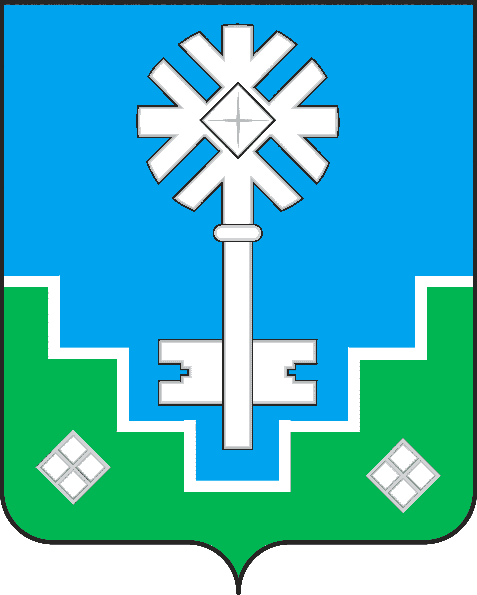 МУНИЦИПАЛЬНОЕ ОБРАЗОВАНИЕ «ГОРОД МИРНЫЙ»МИРНИНСКОГО РАЙОНА РЕСПУБЛИКИ САХА (ЯКУТИЯ)ГОРОДСКОЙ СОВЕТСАХА РЕСПУБЛИКАТЫН МИИРИНЭЙ ОРОЙУОНУН«МИИРИНЭЙ КУОРАТ»  МУНИЦИПАЛЬНАЙ ТЭРИЛЛИИКУОРАТ СЭБИЭТЭРЕШЕНИЕБЫҺААРЫЫ25.06.2015 										             № III – 30-1 О внесении изменений и дополнений в решение городского Совета от 15.12.2014 № III–22-5  «О бюджете муниципального образования «Город Мирный» на 2015 год»Руководствуясь Бюджетным кодексом Российской Федерации, городской Совет РЕШИЛ: Статья 1.Внести в решение городского Совета от 15.12.2014  № III–22-5  «О бюджете муниципального образования «Город Мирный» на 2015 год», именуемое далее «решение» следующие изменения:1) В статье 1:а) в пункте 1 цифры «887 447 788,30» заменить цифрами «913 820 074,90»;б) в пункте 2 цифры «980 029 074,00» заменить цифрами «1 006 406 124,10»;в) в пункте 3 цифры «92 581 285,70» заменить цифрами «92 586 049,20».   2) В статье 2:а) в приложение 2 «Перечень главных администраторов доходов бюджета МО «Город Мирный» РС (Я) – органов местного самоуправления» включить следующий код классификации доходов бюджета:б) приложение 3 изложить в новой редакции согласно приложению 1 к настоящему решению;3) В статье 3:а) приложение 5 изложить в новой редакции согласно приложению 2 к настоящему решению;б) приложение 6 изложить в новой редакции согласно приложению 3 к настоящему решению;в) в пункте 4 цифры «39 454 920,00» заменить цифрами «64 270 186,60», приложение 7 изложить в новой редакции согласно приложению 4 к настоящему решению;г) приложение 9 изложить в новой редакции согласно приложению 5 к настоящему решению;д) в пункте 7 цифры «108 291 139,00» заменить цифрами «129 619 939,00», приложение 10 изложить в новой редакции согласно приложению 6 к настоящему решению.4) В статье 5:а) приложение 12 изложить в новой редакции согласно приложению 7 к настоящему решению.Статья 2.опубликовать настоящее решение в порядке, установленном Уставом МО «Город Мирный»;настоящее решение вступает в силу с момента его подписания;   контроль исполнения настоящего решения возложить на комиссию по бюджету, налоговой политике, землепользованию, собственности (Дегтярев К.Б.).Председатель городского Совета                                                             Глава  города _______________О.В. Путинцева                                ______________ А.В. БасыровПриложение 1к решению городского Советаот 25.06.2015 № III – 30-1Объем поступления доходов в бюджет МО "Город Мирный" в 2015 годуПриложение 2к решению городского Советаот 25.06.2015 № III – 30-1Распределение бюджетных ассигнований по разделам, подразделам, целевым статьям и видам расходов  классификации расходов бюджета МО "Город Мирный" на 2015 годПриложение 3к решению городского Советаот 25.06.2015 № III – 30-1Ведомственная структура расходов бюджета МО "Город Мирный" на 2015 годПриложение 4к решению городского Советаот 25.06.2015 № III – 30-1Объем межбюджетных трансфертов, получаемых из других бюджетов бюджетной системы Российской Федерации в бюджет МО "Город Мирный" на 2015 годПриложение 5к решению городского Советаот 25.06.2015 № III – 30-1Распределение бюджетных ассигнований на реализацию муниципальных целевых программ муниципального образования "Город Мирный"на 2015 годПриложение 6к решению городского Советаот 25.06.2015 № III – 30-1Объем бюджетных ассигнований Дорожного фонда МО "Город Мирный" на 2015 годПриложение 7к решению городского Советаот 25.06.2015 № III – 30-1Источники финансирования дефицита бюджета МО "Город Мирный" на 2015 годПриложение 8к решению городского Советаот 25.06.2015 № III – 30-1Объем бюджетных ассигнований, направляемых на исполнение публичных нормативных обязательств МО "Город Мирный" на 2015 год8012 02  04999 13 6408 151Иные межбюджетные трансферты по возврату в местные бюджеты поступивших средств от денежных взысканий (штрафов) по административным правонарушениямКод классификации доходов бюджетовНаименование кода поступлений в бюджет, группы, подгруппы, статьи, подстатьи, элемента, подвида доходов, классификации операций сектора государственного управления2015 год  Сумма уточнений             (+, -)2015 год  с уточнениями12345000 1 00 00000 00 0000 000НАЛОГОВЫЕ И НЕНАЛОГОВЫЕ ДОХОДЫ442 594 422,000,00442 594 422,00НАЛОГОВЫЕ ДОХОДЫ394 844 944,000,00394 844 944,00182 1 01 00000 00 0000 000НАЛОГИ НА ПРИБЫЛЬ, ДОХОДЫ285 334 950,000,00285 334 950,00182 1 01 02000 01 0000 110Налог на доходы физических лиц285 334 950,000,00285 334 950,00100 1 03 02000 01 0000 000Акцизы по подакцизным товарам (продукции), производимые на территории Российской Федерации595 994,000,00595 994,00100 1 03 02230 01 0000 110Доходы от уплаты акцизов на дизельное топливо, зачисляемые в консолидированные бюджеты субъектов Российской Федерации201 810,000,00201 810,00100 1 03 02240 01 0000 110Доходы от уплаты акцизов на моторные масла для дизельных и (или) карбюраторных (инжекторных) двигателей, зачисляемые в консолидированные бюджеты субъектов Российской Федерации5 331,000,005 331,00100 1 03 02250 01 0000 110Доходы от уплаты акцизов на автомобильный бензин, производимый на территории Российской Федерации, зачисляемые в консолидированные бюджеты субъектов Российской Федерации382 810,000,00382 810,00100 1 03 02260 01 0000 110Доходы от уплаты акцизов на прямогонный бензин, производимый на территории Российской Федерации, зачисляемые в консолидированные бюджеты субъектов Российской Федерации6 043,000,006 043,00182 1 05 00000 00 0000 000НАЛОГИ НА СОВОКУПНЫЙ ДОХОД60 000,000,0060 000,00182 1 05 03000 01 0000 110Единый сельскохозяйственный налог60 000,000,0060 000,00182 1 06 00000 00 0000 000НАЛОГИ НА ИМУЩЕСТВО108 854 000,000,00108 854 000,00182 1 06 01030 13 0000 110 Налог на имущество физических лиц, взимаемый по ставкам, применяемым к объектам налогообложения, расположенным в границах городских поселений8 500 000,000,008 500 000,00182 1 06 06000 00 0000 110Земельный налог100 354 000,000,00100 354 000,00182 1 06 06033 13 0000 110Земельный налог с организаций, обладающих земельным участком, расположенным в границах городских поселений99 084 000,000,0099 084 000,00182 1 06 06043 13 0000 110Земельный налог с физических лиц, обладающих земельным участком, расположенным в границах городских поселений1 270 000,000,001 270 000,00НЕНАЛОГОВЫЕ ДОХОДЫ47 749 478,000,0047 749 478,00000 1 11 00000 00 0000 000ДОХОДЫ ОТ ИСПОЛЬЗОВАНИЯ ИМУЩЕСТВА, НАХОДЯЩЕГОСЯ В ГОСУДАРСТВЕННОЙ И МУНИЦИПАЛЬНОЙ СОБСТВЕННОСТИ46 331 360,000,0046 331 360,00000 1 11 05000 00 0000 120Доходы, получаемые в виде арендной либо иной платы за передачу в возмездное пользование  государственного и муниципального имущества (за исключением имущества бюджетных и автономных учреждений, а также имущества государственных и муниципальных унитарных предприятий, в том числе казенных)45 829 660,000,0045 829 660,00000 1 11 05010 00 0000 120Доходы, получаемые в виде арендной платы за земельные участки, государственная собственность на которые не разграничена, а также средства от продажи права на заключение договоров аренды указанных земельных участков40 279 000,000,0040 279 000,00801 1 11 05013 13 0000 120Доходы, получаемые в виде арендной платы за земельные участки, государственная собственность на которые не разграничена и которые расположены в границах городских поселений, а также средства от продажи права на заключение договоров аренды указанных земельных участков37 791 560,800,0037 791 560,80812 1 11 05013 13 0000 120Доходы, получаемые в виде арендной платы за земельные участки, государственная собственность на которые не разграничена и которые расположены в границах городских поселений, а также средства от продажи права на заключение договоров аренды указанных земельных участков2 487 439,200,002 487 439,20801 1 11 05020 00 0000 120Доходы, получаемые  в  виде  арендной платы за  земли  после  разграничения  государственной   собственности    на  землю, а также  средства  от  продажи  права   на    заключение    договоров  аренды указанных  земельных  участков (за  исключением  земельных  участков бюджетных и автономных учреждений)                                101 485,000,00101 485,00801 1 11 05025 13 0000 120Доходы, получаемые в виде арендной платы, а также средства от продажи права на заключение договоров аренды за земли, находящиеся в собственности городских поселений (за исключением земельных участков муниципальных бюджетных и автономных учреждений)101 485,000,00101 485,00801 1 11 05030 00 0000 120Доходы от сдачи в аренду имущества, находящегося в оперативном управлении органов государственной власти, органов местного самоуправления, государственных внебюджетных фондов и созданных ими учреждений (за исключением имущества автономных учреждений)5 449 175,000,005 449 175,00801 1 11 05035 13 0000 120Доходы от сдачи в аренду имущества, находящегося в оперативном управлении органов управления городских поселений и созданных ими учреждений (за исключением имущества муниципальных бюджетных и автономных учреждений)5 449 175,000,005 449 175,00801 1 11 07000 00 0000 120Платежи от государственных и муниципальных унитарных предприятий51 700,000,0051 700,00801 1 11 07015 13 0000 120Доходы от перечисления части прибыли, остающейся после уплаты налогов и иных обязательных платежей муниципальных унитарных предприятий, созданных городскими поселениями51 700,000,0051 700,00   000  1 11 09000 00 0000 120Прочие  доходы  от  использования  имущества   и  прав,   находящихся    в    государственной и муниципальной  собственности   (за   исключением имущества бюджетных и автономных  учреждений,  а также имущества государственных и  муниципальных унитарных предприятий, в том числе казенных)450 000,000,00450 000,00801 1 11 09045 13 0000 120Прочие поступления от использования имущества, находящегося в собственности городских поселений (за исключением имущества муниципальных бюджетных и автономных учреждений, а также имущества муниципальных унитарных предприятий, в том числе казенных)450 000,000,00450 000,00000 1 14 00000 00 0000 000ДОХОДЫ ОТ ПРОДАЖИ МАТЕРИАЛЬНЫХ И НЕМАТЕРИАЛЬНЫХ АКТИВОВ1 418 118,000,001 418 118,00801 1 14 02053 13 0000 410Доходы от реализации иного имущества, находящегося в собственности городских поселений (за исключением имущества муниципальных бюджетных и автономных учреждений, а также имущества муниципальных унитарных предприятий, в том числе казенных), в части реализации основных средств по указанному имуществу383 445,000,00383 445,00801 1 14 06013 13 0000 430Доходы от продажи земельных участков, государственная собственность на которые не разграничена и которые расположены в границах городских поселений577 604,180,00577 604,18812 1 14 06013 13 0000 430Доходы от продажи земельных участков, государственная собственность на которые не разграничена и которые расположены в границах городских поселений422 395,820,00422 395,82801 1 14 06025 13 0000 430Доходы от продажи земельных участков, находящихся в собственности городских поселений (за исключением земельных участков муниципальных бюджетных и автономных учреждений)34 673,000,0034 673,00000 2 00 00000 00 0000 000БЕЗВОЗМЕЗДНЫЕ ПОСТУПЛЕНИЯ444 853 366,3026 372 286,60471 225 652,90000 2 02 00000 00 0000 000Безвозмездные поступления от других бюджетов бюджетной системы РФ39 454 920,0024 815 266,6064 270 186,60801 2 02 02999 13 6210 151Софинансирование расходных обязательств по реализации плана мероприятий комплексного развития муниципального образования на 2013-2015 годы5 000 000,000,005 000 000,00801 2 02 02999 13 6213  151Ремонт улично-дорожной сети населенных пунктов, в том числе включая г. ЯкутскРемонт улично-дорожной сети населенных пунктов, в том числе включая г. Якутск20 000 000,0020 000 000,00801 2 02 03024 13 6336 151Субвенция на отдельные государственные полномочия по организации проведения мероприятий по предупреждению и ликвидации болезней животных, их лечению, защите населения от болезней, общих для человека и животных2 423 220,000,002 423 220,00801 2 02 04012 13 0000 151Межбюджетные трансферты, передаваемые бюджетам городских поселений для компенсации дополнительных расходов, возникших в результате решений, принятых органами власти другого уровня32 031 700,004 584 000,0036 615 700,00801 2 02 04999 13 6408 151Иные межбюджетные трансферты по возврату в местные бюджеты поступивших средств от денежных взысканий (штрафов) по административным правонарушениям0,00231 266,60231 266,60000 2 07 00000 00 0000 180ПРОЧИЕ БЕЗВОЗМЕЗДНЫЕ ПОСТУПЛЕНИЯ405 164 650,001 557 020,00406 721 670,00801 2 07 05030 13 0000 180Прочие безвозмездные поступления в бюджеты городских поселений405 164 650,001 557 020,00406 721 670,00000 2 18 00000 00 0000 000ДОХОДЫ БЮДЖЕТОВ БЮДЖЕТНОЙ СИСТЕМЫ РОССИЙСКОЙ ФЕДЕРАЦИИ ОТ ВОЗВРАТА БЮДЖЕТАМИ БЮДЖЕТНОЙ СИСТЕМЫ РОССИЙСКОЙ ФЕДЕРАЦИИ И ОРГАНИЗАЦИЯМИ ОСТАТКОВ СУБСИДИЙ, СУБВЕНЦИЙ И ИНЫХ МЕЖБЮДЖЕТНЫХ ТРАНСФЕРТОВ, ИМЕЮЩИХ ЦЕЛЕВОЕ НАЗНАЧЕНИЕ, ПРОШЛЫХ ЛЕТ233 796,300,00233 796,30801 2 18 05010 13 0000 151Доходы бюджетов городских поселений от возврата остатков субсидий, субвенций и иных межбюджетных трансфертов, имеющих целевое назначение, прошлых лет из бюджетов муниципальных районов19 842,300,0019 842,30801 2 18 05010 13 0000 180Доходы бюджетов городских поселений от возврата бюджетными учреждениями остатков субсидий прошлых лет213 954,000,00213 954,00ВСЕГО ДОХОДОВ887 447 788,3026 372 286,60913 820 074,90(руб.)НаименованиеРзПРЦСВР2015 год Сумма уточнений             (+, -)2015 год  с уточнениями12345678В С Е Г О980 029 074,0026 377 050,101 006 406 124,10ОБЩЕГОСУДАРСТВЕННЫЕ ВОПРОСЫ01177 627 613,00-195 793,00177 431 820,00Функционирование высшего должностного лица субъекта РФ и муниципального образования01024 681 458,000,004 681 458,00Непрограммные расходы010299 0 00004 681 458,000,004 681 458,00Руководство и управление в сфере установленных функций органов местного самоуправления010299 1 00004 681 458,000,004 681 458,00Глава муниципального образования010299 1 24344 681 458,000,004 681 458,00Расходы на выплаты персоналу в целях обеспечения выполнения функций государственными (муниципальными) органами, казенными учреждениями, органами управления государственными внебюджетными фондами010299 1 24341004 681 458,000,004 681 458,00Функционирование законодательных (представительных) органов государственной власти и представительных органов муниципальных образований01033 977 032,000,003 977 032,00Непрограммные расходы010399 0 00003 977 032,000,003 977 032,00Руководство и управление в сфере установленных функций органов местного самоуправления010399 1 00003 977 032,000,003 977 032,00Центральный аппарат 010399 1 24413 977 032,000,003 977 032,00Расходы на выплаты персоналу в целях обеспечения выполнения функций государственными (муниципальными) органами, казенными учреждениями, органами управления государственными внебюджетными фондами010399 1 24411003 404 287,000,003 404 287,00Закупка товаров, работ и услуг для муниципальных нужд010399 1 2441200567 145,000,00567 145,00Иные бюджетные ассигнования010399 1 24418005 600,000,005 600,00Функционирование Правительства РФ, высших исполнительных органов государственной власти субъектов РФ, местных администраций0104111 280 860,00373 000,00111 653 860,00Непрограммные расходы010499 0 0000109 087 661,00373 000,00109 460 661,00Руководство и управление в сфере установленных функций органов местного самоуправления010499 1 0000109 087 661,00373 000,00109 460 661,00Центральный аппарат010499 1 2441108 413 976,00373 000,00108 786 976,00Расходы на выплаты персоналу в целях обеспечения выполнения функций государственными (муниципальными) органами, казенными учреждениями, органами управления государственными внебюджетными фондами010499 1 244110090 159 286,000,0090 159 286,00Закупка товаров, работ и услуг для муниципальных нужд010499 1 244120017 848 888,00373 000,0018 221 888,00Иные бюджетные ассигнования010499 1 2441800405 802,000,00405 802,00Представительские расходы010499 8 2485673 685,000,00673 685,00Закупка товаров, работ и услуг для муниципальных нужд010499 8 2485200673 685,000,00673 685,00 Развитие муниципальной службы  (МЦП  "Развитие кадрового потенциала МО "Город Мирный" Мирнинского района РС (Я) на 2015-2017 годы" )010449 0 00002 193 199,000,002 193 199,00Переподготовка и повышение квалификации муниципальных служащих010449 1 10102 193 199,000,002 193 199,00Расходы на выплаты персоналу в целях обеспечения выполнения функций государственными (муниципальными) органами, казенными учреждениями, органами управления государственными внебюджетными фондами010449 1 10101001 658 111,000,001 658 111,00Закупка товаров, работ и услуг для муниципальных нужд010449 1 1010200535 088,000,00535 088,00Обеспечение деятельности финансовых, налоговых и таможенных органов и органов финансового (финансово-бюджетного) надзора01063 874 119,000,003 874 119,00Непрограммные расходы010699 0 00003 874 119,000,003 874 119,00Руководство и управление в сфере установленных функций органов местного самоуправления010699 1 00003 874 119,000,003 874 119,00Председатель контрольно-счетной палаты муниципального образования и его заместители010699 1 24383 874 119,000,003 874 119,00Расходы на выплаты персоналу в целях обеспечения выполнения функций государственными (муниципальными) органами, казенными учреждениями, органами управления государственными внебюджетными фондами010699 1 24381003 444 147,000,003 444 147,00Закупка товаров, работ и услуг для муниципальных нужд010699 1 2438200414 207,000,00414 207,00Иные бюджетные ассигнования010699 1 243880015 765,000,0015 765,00Резервные фонды011125 969 172,000,0025 969 172,00Непрограммные расходы011199 0 000025 969 172,000,0025 969 172,00Резервные фонды местных администраций011199 3 000025 969 172,000,0025 969 172,00Резервный фонд местной администрации011199 3 244524 469 172,000,0024 469 172,00Иные бюджетные ассигнования011199 3 244580024 469 172,000,0024 469 172,00Резервный фонд на предупреждение и ликвидацию чрезвычайных ситуаций и стихийных бедствий011199 3 24461 500 000,000,001 500 000,00Иные бюджетные ассигнования011199 3 24468001 500 000,000,001 500 000,00Другие общегосударственные вопросы011327 844 972,00-568 793,0027 276 179,00Непрограммные расходы011399 0 000014 955 951,00-97 493,0014 858 458,00Прочие непрограммные расходы011399 8 000014 955 951,00-97 493,0014 858 458,00Материальные поощрения, не включенные в программы011399 8 2467625 000,000,00625 000,00Социальное обеспечение и иные выплаты населению011399 8 2467300625 000,000,00625 000,00Муниципальные награды011399 8 2468987 667,000,00987 667,00Закупка товаров, работ и услуг для муниципальных нужд011399 8 2468200987 667,000,00987 667,00Расходы на исполнение судебных решений о взыскании из бюджета по искам юридических и физических лиц011399 8 24697 400 000,000,007 400 000,00Иные бюджетные ассигнования011399 8 24698007 400 000,000,007 400 000,00Льготы почетным гражданам011399 8 2473136 604,000,00136 604,00Расходы на выплаты персоналу в целях обеспечения выполнения функций государственными (муниципальными) органами, казенными учреждениями, органами управления государственными внебюджетными фондами011399 8 2473100136 604,000,00136 604,00Закупка товаров, работ и услуг для муниципальных нужд011399 8 24732000,000,000,00Финансовое обеспечение проведения мероприятий памятных дат, не включенных в  целевые программы011399 8 24831 219 050,000,001 219 050,00Закупка товаров, работ и услуг для муниципальных нужд011399 8 24832001 219 050,000,001 219 050,00Мероприятия по землеустройству и землепользованию011399 8 2489200 000,000,00200 000,00Закупка товаров, работ и услуг для муниципальных нужд011399 8 2489200200 000,000,00200 000,00Выполнение других обязательств муниципальных образований011399 8 25521 200 000,000,001 200 000,00Иные бюджетные ассигнования011399 8 25528001 200 000,000,001 200 000,00Другие задачи011399 8 10183 187 630,00-97 493,003 090 137,00Закупка товаров, работ и услуг для муниципальных нужд011399 8 10182002 925 353,00-97 493,002 827 860,00Иные бюджетные ассигнования011399 8 1018800262 277,000,00262 277,00Управление муниципальной собственностью (МЦП «Учёт и формирование объектов муниципальной собственности МО «Город Мирный» на 2012-2016 гг.)011336 0 000012 889 021,00-471 300,0012 417 721,00Управление имуществом (подпрограмма "Формирование и учет объектов муниципальной собственности МО "Город Мирный")011336 2 00008 392 432,00-471 300,007 921 132,00Содержание, учет имущества011336 2 23463 001 239,000,003 001 239,00Закупка товаров, работ и услуг для муниципальных нужд011336 2 23462003 001 239,000,003 001 239,00Проведение оценки объектов011336 2 2347332 921,000,00332 921,00Закупка товаров, работ и услуг для муниципальных нужд011336 2 2347200332 921,000,00332 921,00Страхование муниципального имущества011336 2 23522 015 426,00-471 300,001 544 126,00Закупка товаров, работ и услуг для муниципальных нужд011336 2 23522002 015 426,00-471 300,001 544 126,00Кадастровые работы на объекты капитального строительства011336 2 40273 042 846,000,003 042 846,00Закупка товаров, работ и услуг для муниципальных нужд011336 2 40272003 042 846,000,003 042 846,00Управление земельными ресурсами (подпрограмма «Формирование муниципальной собственности муниципального образования «Город Мирный» на земли»)011336 3 00004 496 589,000,004 496 589,00Межевание земельных участков, оценка размера аренды земельных участков, право аренды либо собственности, на которые подлежит продаже на аукционе011336 3 23641 415 003,001 000 000,002 415 003,00Закупка товаров, работ и услуг для муниципальных нужд011336 3 23642001 415 003,001 000 000,002 415 003,00Организация учета использования межселенных земель и земель поселений (мониторинг)011336 3 23663 081 586,00-1 000 000,002 081 586,00Закупка товаров, работ и услуг для муниципальных нужд011336 3 23662003 081 586,00-1 000 000,002 081 586,00НАЦИОНАЛЬНАЯ БЕЗОПАСНОСТЬ И ПРАВООХРАНИТЕЛЬНАЯ ДЕЯТЕЛЬНОСТЬ033 797 537,000,003 797 537,00Другие вопросы в области национальной безопасности и правоохранительной деятельности03143 797 537,000,003 797 537,00Непрограммные расходы031499 0 00001 338 657,000,001 338 657,00Прочие непрограммные расходы031499 8 00001 338 657,000,001 338 657,00Реализация муниципальных функций по мобилизационной подготовке экономики031499 8 247490 000,000,0090 000,00Закупка товаров, работ и услуг для муниципальных нужд031499 8 247420090 000,000,0090 000,00Профилактика правонарушений031499 8 2493607 584,000,00607 584,00Расходы на выплаты персоналу в целях обеспечения выполнения функций государственными (муниципальными) органами, казенными учреждениями, органами управления государственными внебюджетными фондами031499 8 2493100119 080,000,00119 080,00Закупка товаров, работ и услуг для муниципальных нужд031499 8 2493200488 504,000,00488 504,00Социальное обеспечение и иные выплаты населению031499 8 24933000,000,000,00Обеспечение охраны общественного порядка031499 8 2494632 089,000,00632 089,00Закупка товаров, работ и услуг для муниципальных нужд031499 8 2494200525 989,000,00525 989,00Социальное обеспечение и иные выплаты населению031499 8 2494300106 100,000,00106 100,00Осуществление отдельных полномочий в области водных отношений031499 8 25058 984,000,008 984,00Закупка товаров, работ и услуг для муниципальных нужд031499 8 25052008 984,000,008 984,00Правоохранительные органы и защита населения и территорий МО от ЧС031428 0 00002 458 880,000,002 458 880,00Обеспечение пожарной безопасности (МЦП по обеспечению первичных мер пожарной безопасности на территории МО «Город Мирный»  «Пожарная безопасность» на 2014-2016 годы»)031428 2 00002 458 880,000,002 458 880,00Обеспечение противопожарной устойчивости и технической укрепленности объектов 031428 2 21891 518 950,000,001 518 950,00Закупка товаров, работ и услуг для муниципальных нужд031428 2 21892001 518 950,000,001 518 950,00Обеспечение выполнения требований, предъявляемых к противопожарному водоснабжению031428 2 219050 000,000,0050 000,00Закупка товаров, работ и услуг для муниципальных нужд031428 2 219020050 000,000,0050 000,00Организация работы общественных объединений добровольно-пожарной охраны031428 2 2192195 338,000,00195 338,00Закупка товаров, работ и услуг для муниципальных нужд031428 2 2192200195 338,000,00195 338,00Другие задачи031428 2 1018694 592,000,00694 592,00Закупка товаров, работ и услуг для муниципальных нужд031428 2 1018200379 592,000,00379 592,00Социальное обеспечение и иные выплаты населению031428 2 1018300315 000,000,00315 000,00НАЦИОНАЛЬНАЯ ЭКОНОМИКА04121 426 431,0021 328 800,00142 755 231,00Дорожное хозяйство (дорожные фонды)0409107 681 861,0021 328 800,00129 010 661,00Развитие дорожно-транспортного комплекса и территорий МО (МЦП "Содержание и ремонт, комплексное благоустройство уличной дорожной сети на 2014-2016 годы")040924 0 0000107 681 861,001 328 800,00109 010 661,00Безопасность дорожного движения040924 2 000057 471 861,001 328 800,0058 800 661,00Повышение безопасности дорожного движения040924 2 213052 471 861,001 328 800,0053 800 661,00Закупка товаров, работ и услуг для муниципальных нужд040924 2 213020041 142 861,001 328 800,0042 471 661,00Капитальные вложения в объекты государственной (муниципальной) собственности040924 2 213040011 329 000,000,0011 329 000,00Средства, передаваемые для компенсации дополнительных расходов, возникших в результате решений, принятых органами власти другого уровня за счет МБ040924 2 74025 000 000,000,005 000 000,00Закупка товаров, работ и услуг для муниципальных нужд040924 2 74024005 000 000,000,005 000 000,00Развитие дорожной сети общего пользования040924 3 000050 210 000,000,0050 210 000,00Содержание автомобильных дорог общего пользования местного значения040924 3 213328 000 000,000,0028 000 000,00Закупка товаров, работ и услуг для муниципальных нужд040924 3 213320028 000 000,000,0028 000 000,00Капитальный ремонт и ремонт автомобильных дорог общего пользования местного значения040924 3 213422 210 000,000,0022 210 000,00Закупка товаров, работ и услуг для муниципальных нужд040924 3 213420022 210 000,000,0022 210 000,00Софинансирование расходных обязательств местных бюджетов, связанных с капитальным ремонтом и ремонтом автомобильных дорог общего пользования населенных пунктов0409885 62 130,0020 000 000,0020 000 000,00Закупка товаров, работ и услуг для муниципальных нужд0409885 62 132000,0020 000 000,0020 000 000,00Другие вопросы в области национальной экономики041213 744 570,000,0013 744 570,00Непрограммные расходы041299 0 00008 000 000,000,008 000 000,00Прочие непрограммные расходы041299 8 00008 000 000,000,008 000 000,00Выполнение других обязательств муниципальных образований041299 8 25528 000 000,000,008 000 000,00Бюджетные инвестиции041299 8 25524000,000,000,00Иные бюджетные ассигнования041299 8 25528008 000 000,000,008 000 000,00Развитие предпринимательства и туризма (МЦП "Развитие малого и среднего предпринимательства в МО "Город Мирный" на 2015-2019 годы")041222 0 0000700 000,000,00700 000,00Поддержка и развитие малого и среднего предпринимательства041222 1 0000700 000,000,00700 000,00Предоставление грантов (субсидий) начинающим субъектам малого предпринимательства041222 1 2078200 000,000,00200 000,00Иные бюджетные ассигнования041222 1 2078800200 000,000,00200 000,00Предоставление грантов (субсидий) субъектам малого и среднего предпринимательства041222 1 2079115 000,000,00115 000,00Иные бюджетные ассигнования041222 1 2079800115 000,000,00115 000,00Консультационно-информационная поддержка субъектов малого и среднего предпринимательства041222 1 208325 000,000,0025 000,00Иные бюджетные ассигнования041222 1 208380025 000,000,0025 000,00Поддержка субъектов малого и среднего предпринимательства, занятых в сфере производства продукции041222 1 2091200 000,000,00200 000,00Иные бюджетные ассигнования041222 1 2091800200 000,000,00200 000,00Проведение конкурсов, выставок, ярмарок, круглых столов для субъектов малого и среднего предпринимательства, проведение ежегодного Дня предпринимателя041222 1 210080 000,000,0080 000,00Социальное обеспечение и иные выплаты населению041222 1 210030080 000,000,0080 000,00Субсидии субъектам малого и среднего предпринимательства на возмещение части затрат, осуществляющим  деятельность в приоритетных сферах деятельности, по уплате процентов по кредитам и займам, полученным в кредитных микрофинансовых организациях, по лизинговым платежам в части доходов лизингодателя041222 1 210150 000,000,0050 000,00Иные бюджетные ассигнования041222 1 210180050 000,000,0050 000,00Другие задачи041222 1 101830 000,000,0030 000,00Закупка товаров, работ и услуг для муниципальных нужд041222 1 101820030 000,000,0030 000,00Обеспечение качественным жильем (МЦП «Обеспечение качественным жильём на 2013-2016 годы»)041232 0 00005 044 570,000,005 044 570,00Развитие градостроительства041232 3 00005 044 570,000,005 044 570,00Комплексное освоение и развитие территорий в целях жилищного строительства. Снижение административных барьеров в области строительства041232 3 40241 513 370,000,001 513 370,00Закупка товаров, работ и услуг для муниципальных нужд041232 3 40242001 513 370,000,001 513 370,00Средства, передаваемые для компенсации дополнительных расходов, возникших в результате решений, принятых органами власти другого уровня за счет МБ041232 3 74023 531 200,000,003 531 200,00Закупка товаров, работ и услуг для муниципальных нужд041232 3 74022003 531 200,000,003 531 200,00ЖИЛИЩНО-КОММУНАЛЬНОЕ ХОЗЯЙСТВО05196 247 368,003 484 723,10199 732 091,10Жилищное хозяйство050168 887 007,00-2 624 428,0066 262 579,00Обеспечение качественным жильем (МЦП «Обеспечение качественным жильём на 2013-2016 годы»)050132 0 000045 609 221,00-1 328 800,0044 280 421,00Обеспечение жильем050132 2 000045 609 221,00-1 328 800,0044 280 421,00Обустройство зон индивидуального жилищного строительства050132 2 402245 609 221,00-1 328 800,0044 280 421,00Закупка товаров, работ и услуг для муниципальных нужд050132 2 402220039 911 221,00-1 328 800,0038 582 421,00Капитальные вложения в объекты государственной (муниципальной) собственности050132 2 40224005 698 000,00-5 698 000,000,00Иные бюджетные ассигнования050132 2 40228000,005 698 000,005 698 000,00Развитие жилищно-коммунального хозяйства050127 0 000011 505 128,00-1 295 628,0010 209 500,00Жилищное хозяйство (МЦП «Капитальный ремонт многоквартирных домов на 2014-2016 годы»)050127 2 000011 505 128,00-1 295 628,0010 209 500,00Капитальный ремонт многоквартирных домов050127 2 101411 505 128,00-1 295 628,0010 209 500,00Закупка товаров, работ и услуг для муниципальных нужд050127 2 10142009 855 128,00-1 295 628,008 559 500,00Иные бюджетные ассигнования050127 2 10148001 650 000,000,001 650 000,00Энергосбережение. Энергоэффективная экономика (МЦП «Энергоресурсосбережение на 2014-2016 годы»)050125 0 00007 088 821,000,007 088 821,00Организация и проведение мероприятий по энергосбережению050125 2 00007 088 821,000,007 088 821,00Оснащение зданий, строений, сооружений приборами учета используемых энергетических ресурсов050125 2 2144150 000,000,00150 000,00Закупка товаров, работ и услуг для муниципальных нужд050125 2 2144200150 000,000,00150 000,00Повышение тепловой защиты зданий, строений, сооружений при капитальном ремонте, утепление зданий, строений, сооружений050125 2 2146300 000,000,00300 000,00Иные бюджетные ассигнования050125 2 2146800300 000,000,00300 000,00Перекладка электрических сетей для снижения потерь электрической энергии в зданий, строений, сооружение050125 2 21481 800 000,000,001 800 000,00Закупка товаров, работ и услуг для муниципальных нужд050125 2 21482001 800 000,000,001 800 000,00Внедрение энергосберегающих технологий050125 2 21493 883 906,000,003 883 906,00Закупка товаров, работ и услуг для муниципальных нужд050125 2 21492001 674 548,000,001 674 548,00Капитальные вложения в объекты государственной (муниципальной) собственности050125 2 21494002 209 358,000,002 209 358,00Проведение информационных мероприятий об эффективности энергосбережения среди населения050125 2 21510,000,000,00Закупка товаров, работ и услуг для муниципальных нужд050125 2 21512000,000,000,00Другие задачи 050125 2 1018954 915,000,00954 915,00Закупка товаров, работ и услуг для муниципальных нужд050125 2 1018200525 915,000,00525 915,00Капитальные вложения в объекты государственной (муниципальной) собственности050125 2 1018400429 000,000,00429 000,00Софинансирование расходных обязательств по реализации плана мероприятий комплексного развития муниципального образования на 2013-2015 годы050195 3 62104 683 837,000,004 683 837,00Капитальные вложения в объекты государственной (муниципальной) собственности050195 3 62104004 683 837,000,004 683 837,00Коммунальное хозяйство050233 802 915,001 295 628,0035 098 543,00Развитие жилищно-коммунального хозяйства050227 0 000033 802 915,001 295 628,0035 098 543,00Коммунальное хозяйство (МЦП "Обеспечение качественными жилищно-коммунальными услугами на 2014-2016 годы")050227 3 000033 802 915,001 295 628,0035 098 543,00Развитие систем водоснабжения и водоотведения050227 3 217220 072 550,001 383 350,0021 455 900,00Закупка товаров, работ и услуг для муниципальных нужд050227 3 21722002 500 000,001 383 350,003 883 350,00Капитальные вложения в объекты государственной (муниципальной) собственности050227 3 21724004 000 000,000,004 000 000,00Иные бюджетные ассигнования050227 3 217280013 572 550,000,0013 572 550,00Укрепление материально-технической базы050227 3 10093 138 820,00-87 722,003 051 098,00Закупка товаров, работ и услуг для муниципальных нужд050227 3 10092003 138 820,00-87 722,003 051 098,00Другие задачи 050227 3 101810 591 545,000,0010 591 545,00Закупка товаров, работ и услуг для муниципальных нужд050227 3 101820010 591 545,000,0010 591 545,00Благоустройство050358 542 452,004 813 523,1063 355 975,10Развитие жилищно-коммунального хозяйства050327 0 000055 803 069,004 582 256,5060 385 325,50Благоустройство (МЦП «Благоустройство на 2014-2016 годы»)050327 4 000055 803 069,004 582 256,5060 385 325,50Озеленение050327 4 21744 753 000,000,004 753 000,00Закупка товаров, работ и услуг для муниципальных нужд050327 4 21742004 753 000,000,004 753 000,00Организация и содержание мест захоронения050327 4 21755 959 836,00-1 743,505 958 092,50Закупка товаров, работ и услуг для муниципальных нужд050327 4 2175200470 000,000,00470 000,00Социальное обеспечение и иные выплаты населению050327 4 2175300440 000,000,00440 000,00Предоставление субсидий бюджетным, автономным учреждениям и иным некоммерческим организациям050327 4 21756005 049 836,00-1 743,505 048 092,50Содержание скверов, площадей050327 4 21767 094 333,000,007 094 333,00Закупка товаров, работ и услуг для муниципальных нужд050327 4 21762007 094 333,000,007 094 333,00Прочие мероприятия по благоустройству050327 4 218320 028 026,000,0020 028 026,00Закупка товаров, работ и услуг для муниципальных нужд050327 4 218320019 428 026,00512 536,0019 940 562,00Капитальные вложения в объекты государственной (муниципальной) собственности050327 4 2183400600 000,00-512 536,0087 464,00Строительство детских и спортивных площадок050327 4 40165 467 374,000,005 467 374,00Закупка товаров, работ и услуг для муниципальных нужд050327 4 40162001 967 374,000,001 967 374,00Капитальные вложения в объекты государственной (муниципальной) собственности050327 4 40164003 500 000,000,003 500 000,00Средства, передаваемые для компенсации дополнительных расходов, возникших в результате решений, принятых органами власти другого уровня за счет МБ050327 4 740212 500 500,004 584 000,0017 084 500,00Закупка товаров, работ и услуг для муниципальных нужд050327 4 740220012 000 000,004 584 000,0016 584 000,00Предоставление субсидий бюджетным, автономным учреждениям и иным некоммерческим организациям050327 4 7402600500 500,000,00500 500,00Субвенция на отдельные государственные полномочия по организации проведения мероприятий по предупреждению и ликвидации болезней животных, их лечению и защите населения от болезней, общих для человека и животных, в части регулирования в численности безнадзорных животных050385 9 63362 423 220,000,002 423 220,00Закупка товаров, работ и услуг для муниципальных нужд050385 9 63362002 423 220,000,002 423 220,00Софинансирование расходных обязательств по реализации плана мероприятий комплексного развития муниципального образования на 2013-2015 годы050395 3 6210316 163,000,00316 163,00Закупка товаров, работ и услуг для муниципальных нужд050395 3 6210200316 163,000,00316 163,00Возврат в местные бюджеты поступивших средств от денежных взысканий (штрафов) по административным правонарушениям050399 6 64080,00231 266,60231 266,60Закупка товаров, работ и услуг для муниципальных нужд050399 6 64082000,00231 266,60231 266,60Другие вопросы в области жилищно-коммунального хозяйства050535 014 994,000,0035 014 994,00Непрограммные расходы050599 0 000035 014 994,000,0035 014 994,00Обеспечение деятельности подведомственных учреждений050599 4 000035 014 994,000,0035 014 994,00Обеспечение деятельности прочих подведомственных учреждений (МКУ УЖКХ)050599 4 246335 014 994,000,0035 014 994,00Расходы на выплаты персоналу в целях обеспечения выполнения функций государственными (муниципальными) органами, казенными учреждениями, органами управления государственными внебюджетными фондами050599 4 246310026 983 771,000,0026 983 771,00Закупка товаров, работ и услуг для государственных (муниципальных) нужд050599 4 24632007 023 039,000,007 023 039,00Иные бюджетные ассигнования050599 4 24638001 008 184,000,001 008 184,00ОБРАЗОВАНИЕ071 533 944,000,001 533 944,00Молодежная политика и оздоровление детей07071 533 944,000,001 533 944,00Реализация молодежной политики, развитие физической культуры и спорта (МЦП  «Социальная среда» г. Мирного Мирнинского района Республики Саха (Якутия) на 2013-2017 годы», подпрограмма «Молодой город»)070729 0 00001 533 944,000,001 533 944,00Молодежная политика 070729 2 00001 533 944,000,001 533 944,00Гражданско-патриотическое воспитание молодежи 070729 2 2219509 952,000,00509 952,00Закупка товаров, работ и услуг для муниципальных нужд070729 2 2219200509 952,000,00509 952,00Формирование и организация работы молодежных общественных объединений, волонтерских движений070729 2 2221205 486,000,00205 486,00Закупка товаров, работ и услуг для муниципальных нужд070729 2 2221200205 486,000,00205 486,00Формирование и организация работы молодежных общественных объединений, волонтерских движений070729 2 2222699 588,000,00699 588,00Расходы на выплаты персоналу в целях обеспечения выполнения функций государственными (муниципальными) органами, казенными учреждениями, органами управления государственными внебюджетными фондами070729 2 2222100311 182,000,00311 182,00Закупка товаров, работ и услуг для муниципальных нужд070729 2 2222200388 406,000,00388 406,00Поддержка талантливой молодежи070729 2 2232100 000,000,00100 000,00Закупка товаров, работ и услуг для муниципальных нужд070729 2 22322000,000,000,00Социальное обеспечение и иные выплаты населению070729 2 2232300100 000,000,00100 000,00Другие задачи 070729 2 101818 918,000,0018 918,00Закупка товаров, работ и услуг для муниципальных нужд070729 2 101820018 918,000,0018 918,00КУЛЬТУРА, КИНЕМАТОГРАФИЯ0816 124 382,001 500 000,0017 624 382,00Другие вопросы в области культуры, кинематографии080416 124 382,001 500 000,0017 624 382,00Создание условий для духовно-культурного развития (МЦП «Социальная среда» г. Мирного Мирнинского района Республики Саха (Якутия) на 2013-2017 годы, подпрограмма "Культурный город")080421 0 000016 124 382,001 500 000,0017 624 382,00Организация культурно-досуговой деятельности080421 2 000016 093 582,001 500 000,0017 593 582,00Создание и улучшение материально-технической базы080421 2 1009431 050,00-93 110,00337 940,00Закупка товаров, работ и услуг для муниципальных нужд080421 2 1009200431 050,00-93 110,00337 940,00Организация и проведение различных по форме и тематике культурно - досуговых мероприятий080421 2 20498 881 852,001 593 110,0010 474 962,00Расходы на выплаты персоналу в целях обеспечения выполнения функций государственными (муниципальными) органами, казенными учреждениями, органами управления государственными внебюджетными фондами080421 2 2049100700 000,000,00700 000,00Закупка товаров, работ и услуг для муниципальных нужд080421 2 20492007 981 852,001 593 110,009 574 962,00Социальное обеспечение и иные выплаты населению080421 2 2049300200 000,000,00200 000,00Поддержка и развитие чтения, повышение культурной компетенции людей, формирование их высоких гражданских и духовно - нравственных ориентиров080421 2 20546 600,000,006 600,00Закупка товаров, работ и услуг для муниципальных нужд080421 2 20542006 600,000,006 600,00Сохранение культурного, исторического наследия080421 2 205727 508,000,0027 508,00Закупка товаров, работ и услуг для муниципальных нужд080421 2 205720027 508,000,0027 508,00Обеспечение условий массового отдыха населения080421 2 20585 386 852,000,005 386 852,00Закупка товаров, работ и услуг для муниципальных нужд080421 2 20582005 386 852,000,005 386 852,00Другие задачи 080421 2 1018359 720,000,00359 720,00Закупка товаров, работ и услуг для муниципальных нужд080421 2 1018200359 720,000,00359 720,00Средства, передаваемые для компенсации дополнительных расходов, возникших в результате решений, принятых органами власти другого уровня за счет МБ080421 2 74021 000 000,000,001 000 000,00Закупка товаров, работ и услуг для муниципальных нужд080421 2 74022001 000 000,000,001 000 000,00Другие задачи программы080421 6 000030 800,000,0030 800,00Комплектование книжных фондов публичных библиотек080421 6 207630 800,000,0030 800,00Закупка товаров, работ и услуг для муниципальных нужд080421 6 207620030 800,000,0030 800,00СОЦИАЛЬНАЯ ПОЛИТИКА10398 021 171,00497 020,00398 518 191,00Пенсионное обеспечение 1001816 000,000,00816 000,00Социальная поддержка семьи и отдельных категорий граждан (МЦП  «Социальная среда» г. Мирного Мирнинского района Республики Саха (Якутия) на 2013-2017 годы», подпрограмма "Социальная поддержка населения")100130 0 0000816 000,000,00816 000,00Пенсионное обеспечение муниципальных служащих100130 1 0000816 000,000,00816 000,00Выплата пенсий за выслугу лет лицам, замещавшим муниципальные должности и должности муниципальной службы100130 1 2256816 000,000,00816 000,00Социальное обеспечение и иные выплаты населению100130 1 2256300816 000,000,00816 000,00Социальное обеспечение населения1003397 205 171,00497 020,00397 702 191,00Социальная поддержка семьи и отдельных категорий граждан (МЦП  «Социальная среда» г. Мирного Мирнинского района Республики Саха (Якутия) на 2013-2017 годы», подпрограмма "Социальная поддержка населения")100330 0 00006 341 435,0077 020,006 418 455,00Охрана семьи и детства 100330 2 0000170 000,000,00170 000,00Организация и проведение мероприятий для укрепления состояния института семьи100330 2 2257170 000,000,00170 000,00Закупка товаров, работ и услуг для муниципальных нужд100330 2 2257200170 000,000,00170 000,00Поддержка социально ориентированных некоммерческих организаций100330 4 0000700 000,000,00700 000,00Организация и проведение мероприятий100330 4 2280100 000,000,00100 000,00Закупка товаров, работ и услуг для муниципальных нужд100330 4 2280200100 000,000,00100 000,00Другие задачи 100330 4 1018600 000,000,00600 000,00Предоставление субсидий муниципальным бюджетным, автономным учреждениям и иным некоммерческим организациям100330 4 1018600600 000,000,00600 000,00Социальная поддержка населения100330 5 00005 471 435,0077 020,005 548 455,00Оказание материальной помощи гражданам100330 5 22854 385 635,0077 020,004 462 655,00Закупка товаров, работ и услуг для муниципальных нужд100330 5 2285200168 635,000,00168 635,00Социальное обеспечение и иные выплаты населению100330 5 22853004 217 000,0077 020,004 294 020,00Предоставление льгот отдельным категориям граждан100330 5 22861 036 000,000,001 036 000,00Закупка товаров, работ и услуг для муниципальных нужд100330 5 228620020 314,000,0020 314,00Социальное обеспечение и иные выплаты населению100330 5 22863001 015 686,000,001 015 686,00Другие задачи 100330 5 101849 800,000,0049 800,00Закупка товаров, работ и услуг для муниципальных нужд100330 5 101820049 800,000,0049 800,00Обеспечение качественным жильем (МЦП «Обеспечение качественным жильём на 2013-2016 годы»)100332 0 0000390 863 736,00420 000,00391 283 736,00Обеспечение жильем100332 2 0000390 863 736,00420 000,00391 283 736,00Обеспечение жильем молодых семей100332 2 23101 403 700,000,001 403 700,00Межбюджетные трансферты100332 2 23105001 403 700,000,001 403 700,00Обеспечение жильем работников бюджетной сферы100332 2 23064 129 472,000,004 129 472,00Социальное обеспечение и иные выплаты населению100332 2 2306300552 800,000,00552 800,00Бюджетные инвестиции100332 2 23064003 576 672,000,003 576 672,00Переселение граждан из ветхого и аварийного жилищного фонда100332 2 2315362 593 264,00420 000,00363 013 264,00Закупка товаров, работ и услуг для муниципальных нужд100332 2 2315200532 000,00420 000,00952 000,00Капитальные вложения в объекты государственной (муниципальной) собственности100332 2 2315400362 061 264,000,00362 061 264,00Другие задачи (Предоставление благоустроенного жилья в социальный наем гражданам, состоящим на учёте в качестве малоимущих и нуждающихся в улучшении жилищных условий)100332 2 101822 737 300,000,0022 737 300,00Закупка товаров, работ и услуг для муниципальных нужд100332 2 10182005 662 606,000,005 662 606,00Капитальные вложения в объекты государственной (муниципальной) собственности100332 2 101840017 074 694,000,0017 074 694,00ФИЗИЧЕСКАЯ КУЛЬТУРА И СПОРТ1147 848 233,000,0047 848 233,00Другие вопросы в области физической культуры и спорта110547 848 233,000,0047 848 233,00Реализация молодежной политики, развитие физической культуры и спорта (МЦП  «Социальная среда» г. Мирного Мирнинского района Республики Саха (Якутия) на 2013-2017 годы», подпрограмма «Спортивный город»)110529 0 000047 848 233,000,0047 848 233,00Развитие физической культуры и массового спорта  110529 4 000047 848 233,000,0047 848 233,00Организация и проведение мероприятий в сфере физической культуры и массового спорта 110529 4 22404 406 945,000,004 406 945,00Закупка товаров, работ и услуг для муниципальных нужд110529 4 22402004 206 945,000,004 206 945,00Социальное обеспечение и иные выплаты населению110529 4 2240300200 000,000,00200 000,00Подготовка и участие в республиканских, российских и международных соревнованиях110529 4 22451 007 000,000,001 007 000,00Расходы на выплаты персоналу в целях обеспечения выполнения функций государственными (муниципальными) органами, казенными учреждениями, органами управления государственными внебюджетными фондами110529 4 22451001 007 000,000,001 007 000,00Закупка товаров, работ и услуг для муниципальных нужд110529 4 22452000,000,000,00Улучшение материально-технической базы110529 4 10091 661 000,000,001 661 000,00Закупка товаров, работ и услуг для муниципальных нужд110529 4 10092001 661 000,000,001 661 000,00Строительство спортивных объектов110529 4 401830 773 288,000,0030 773 288,00Закупка товаров, работ и услуг для муниципальных нужд110529 4 40182000,000,000,00Капитальные вложения в объекты государственной (муниципальной) собственности110529 4 401840030 773 288,000,0030 773 288,00Средства, передаваемые для компенсации дополнительных расходов, возникших в результате решений, принятых органами власти другого уровня за счет МБ110529 4 740210 000 000,000,0010 000 000,00Капитальные вложения в объекты государственной (муниципальной) собственности110529 4 740240010 000 000,000,0010 000 000,00СРЕДСТВА МАССОВОЙ ИНФОРМАЦИИ126 458 050,00-237 700,006 220 350,00Другие вопросы в области средств массовой информации12046 458 050,00-237 700,006 220 350,00Развитие информационного общества (МЦП «Информационный муниципалитет» г. Мирного Мирнинского района Республики Саха (Якутия) на 2015 - 2019 годы)120431 0 00006 458 050,00-237 700,006 220 350,00Муниципальные средства массовой информации120431 2 00001 611 758,000,001 611 758,00Развитие теле-, радиовещания и периодической печати120431 2 22941 611 758,000,001 611 758,00Закупка товаров, работ и услуг для муниципальных нужд120431 2 22942001 611 758,000,001 611 758,00Связь и информатика120431 3 00004 846 292,00-237 700,004 608 592,00Другие задачи120431 3 10184 846 292,00-237 700,004 608 592,00Закупка товаров, работ и услуг для муниципальных нужд120431 3 10182004 846 292,00-237 700,004 608 592,00МЕЖБЮДЖЕТНЫЕ ТРАНСФЕРТЫ ОБЩЕГО ХАРАКТЕРА БЮДЖЕТАМ БЮДЖЕТНОЙ СИСТЕМЫ РОССИЙСКОЙ ФЕДЕРАЦИИ1410 944 345,000,0010 944 345,00Прочие межбюджетные трансферты общего характера140310 944 345,000,0010 944 345,00Непрограммные расходы140399 0 000010 944 345,000,0010 944 345,00Межбюджетные трансферты140399 5 000010 944 345,000,0010 944 345,00Субсидии, передаваемые в государственный бюджет  (отрицательный трансферт)140399 5 720110 701 000,000,0010 701 000,00Межбюджетные трансферты140399 5 720150010 701 000,000,0010 701 000,00Осуществление расходных обязательств ОМСУ в части полномочий по решению вопросов местного значения, переданных  в соответствии с заключенным между органом местного самоуправления муниципального района и поселения соглашением140399 5 7401243 345,000,00243 345,00Межбюджетные трансферты140399 5 7401500243 345,000,00243 345,00(руб.)НаименованиеКод главыРзПРЦСРВР2015 годСумма уточнений             (+, -)2015 год  с уточнениями123456789Администрация МО "Город Мирный"801980 029 074,0026 377 050,101 006 406 124,10Муниципальное учреждение "Мирнинский городской Совет"8013 977 032,000,003 977 032,00ОБЩЕГОСУДАРСТВЕННЫЕ ВОПРОСЫ801013 977 032,000,003 977 032,00Функционирование законодательных (представительных) органов государственной власти и представительных органов муниципальных образований80101033 977 032,000,003 977 032,00Непрограммные расходы801010399 0 00003 977 032,000,003 977 032,00Руководство и управление в сфере установленных функций органов местного самоуправления801010399 1 00003 977 032,000,003 977 032,00Центральный аппарат 801010399 1 24413 977 032,000,003 977 032,00Расходы на выплаты персоналу в целях обеспечения выполнения функций государственными (муниципальными) органами, казенными учреждениями, органами управления государственными внебюджетными фондами801010399 1 24411003 404 287,000,003 404 287,00Закупка товаров, работ и услуг для муниципальных нужд801010399 1 2441200567 145,000,00567 145,00Иные бюджетные ассигнования801010399 1 24418005 600,000,005 600,00Администрация МО "Город Мирный"801682 603 974,001 563 527,00684 167 501,00ОБЩЕГОСУДАРСТВЕННЫЕ ВОПРОСЫ80101169 776 462,00-195 793,00169 580 669,00Функционирование высшего должностного лица субъекта РФ и муниципального образования80101024 681 458,000,004 681 458,00Непрограммные расходы801010299 0 00004 681 458,000,004 681 458,00Руководство и управление в сфере установленных функций органов местного самоуправления801010299 1 00004 681 458,000,004 681 458,00Глава муниципального образования801010299 1 24344 681 458,000,004 681 458,00Расходы на выплаты персоналу в целях обеспечения выполнения функций государственными (муниципальными) органами, казенными учреждениями, органами управления государственными внебюджетными фондами801010299 1 24341004 681 458,000,004 681 458,00Функционирование Правительства РФ, высших исполнительных органов государственной власти субъектов РФ, местных администраций8010104111 280 860,00373 000,00111 653 860,00Непрограммные расходы801010499 0 0000109 087 661,00373 000,00109 460 661,00Руководство и управление в сфере установленных функций органов местного самоуправления801010499 1 0000109 087 661,00373 000,00109 460 661,00Центральный аппарат801010499 1 2441108 413 976,00373 000,00108 786 976,00Расходы на выплаты персоналу в целях обеспечения выполнения функций государственными (муниципальными) органами, казенными учреждениями, органами управления государственными внебюджетными фондами801010499 1 244110090 159 286,000,0090 159 286,00Закупка товаров, работ и услуг для муниципальных нужд801010499 1 244120017 848 888,00373 000,0018 221 888,00Иные бюджетные ассигнования801010499 1 2441800405 802,000,00405 802,00Представительские расходы801010499 8 2485673 685,000,00673 685,00Закупка товаров, работ и услуг для муниципальных нужд801010499 8 2485200673 685,000,00673 685,00 Развитие муниципальной службы  (МЦП "Развитие кадрового потенциала МО "Город Мирный" Мирнинского района РС (Я) на 2015-2017 годы"  )801010449 0 00002 193 199,000,002 193 199,00Переподготовка и повышение квалификации муниципальных служащих801010449 1 10102 193 199,000,002 193 199,00Расходы на выплаты персоналу в целях обеспечения выполнения функций государственными (муниципальными) органами, казенными учреждениями, органами управления государственными внебюджетными фондами801010449 1 10101001 658 111,000,001 658 111,00Закупка товаров, работ и услуг для муниципальных нужд801010449 1 1010200535 088,000,00535 088,00Резервные фонды801011125 969 172,000,0025 969 172,00Непрограммные расходы801011199 0 000025 969 172,000,0025 969 172,00Резервные фонды местных администраций801011199 3 000025 969 172,000,0025 969 172,00Резервный фонд местной администрации801011199 3 244524 469 172,000,0024 469 172,00Иные бюджетные ассигнования801011199 3 244580024 469 172,000,0024 469 172,00Резервный фонд на предупреждение и ликвидацию чрезвычайных ситуаций и стихийных бедствий801011199 3 24461 500 000,000,001 500 000,00Иные бюджетные ассигнования801011199 3 24468001 500 000,000,001 500 000,00Другие общегосударственные вопросы801011327 844 972,00-568 793,0027 276 179,00Непрограммные расходы801011399 0 000014 955 951,00-97 493,0014 858 458,00Прочие непрограммные расходы801011399 8 000014 955 951,00-97 493,0014 858 458,00Материальные поощрения, не включенные в программы801011399 8 2467625 000,000,00625 000,00Социальное обеспечение и иные выплаты населению801011399 8 2467300625 000,000,00625 000,00Муниципальные награды801011399 8 2468987 667,000,00987 667,00Закупка товаров, работ и услуг для муниципальных нужд801011399 8 2468200987 667,000,00987 667,00Расходы на исполнение судебных решений о взыскании из бюджета по искам юридических и физических лиц801011399 8 24697 400 000,000,007 400 000,00Иные бюджетные ассигнования801011399 8 24698007 400 000,000,007 400 000,00Льготы почетным гражданам801011399 8 2473136 604,000,00136 604,00Расходы на выплаты персоналу в целях обеспечения выполнения функций государственными (муниципальными) органами, казенными учреждениями, органами управления государственными внебюджетными фондами801011399 8 2473100136 604,000,00136 604,00Закупка товаров, работ и услуг для муниципальных нужд801011399 8 24732000,000,000,00Финансовое обеспечение проведения мероприятий памятных дат, не включенных в  целевые программы801011399 8 24831 219 050,000,001 219 050,00Закупка товаров, работ и услуг для муниципальных нужд801011399 8 24832001 219 050,000,001 219 050,00Мероприятия по землеустройству и землепользованию801011399 8 2489200 000,000,00200 000,00Закупка товаров, работ и услуг для муниципальных нужд801011399 8 2489200200 000,000,00200 000,00Выполнение других обязательств муниципальных образований801011399 8 25521 200 000,000,001 200 000,00Иные бюджетные ассигнования801011399 8 25528001 200 000,000,001 200 000,00Другие задачи801011399 8 10183 187 630,00-97 493,003 090 137,00Закупка товаров, работ и услуг для муниципальных нужд801011399 8 10182002 925 353,00-97 493,002 827 860,00Иные бюджетные ассигнования801011399 8 1018800262 277,000,00262 277,00Управление муниципальной собственностью (МЦП «Учёт и формирование объектов муниципальной собственности МО «Город Мирный» на 2012-2016 гг.)801011336 0 000012 889 021,00-471 300,0012 417 721,00Управление имуществом (подпрограмма "Формирование и учет объектов муниципальной собственности МО "Город Мирный")801011336 2 00008 392 432,00-471 300,007 921 132,00Содержание, учет имущества801011336 2 23463 001 239,000,003 001 239,00Закупка товаров, работ и услуг для муниципальных нужд801011336 2 23462003 001 239,000,003 001 239,00Проведение оценки объектов801011336 2 2347332 921,000,00332 921,00Закупка товаров, работ и услуг для муниципальных нужд801011336 2 2347200332 921,000,00332 921,00Страхование муниципального имущества801011336 2 23522 015 426,00-471 300,001 544 126,00Закупка товаров, работ и услуг для муниципальных нужд801011336 2 23522002 015 426,00-471 300,001 544 126,00Кадастровые работы на объекты капитального строительства801011336 2 40273 042 846,000,003 042 846,00Закупка товаров, работ и услуг для муниципальных нужд801011336 2 40272003 042 846,000,003 042 846,00Управление земельными ресурсами (подпрограмма «Формирование муниципальной собственности муниципального образования «Город Мирный» на земли»)801011336 3 00004 496 589,000,004 496 589,00Межевание земельных участков, оценка размера аренды земельных участков, право аренды либо собственности, на которые подлежит продаже на аукционе801011336 3 23641 415 003,001 000 000,002 415 003,00Закупка товаров, работ и услуг для муниципальных нужд801011336 3 23642001 415 003,001 000 000,002 415 003,00Организация учета использования межселенных земель и земель поселений (мониторинг)801011336 3 23663 081 586,00-1 000 000,002 081 586,00Закупка товаров, работ и услуг для муниципальных нужд801011336 3 23662003 081 586,00-1 000 000,002 081 586,00НАЦИОНАЛЬНАЯ БЕЗОПАСНОСТЬ И ПРАВООХРАНИТЕЛЬНАЯ ДЕЯТЕЛЬНОСТЬ801033 797 537,000,003 797 537,00Другие вопросы в области национальной безопасности и правоохранительной деятельности80103143 797 537,000,003 797 537,00Непрограммные расходы801031499 0 00001 338 657,000,001 338 657,00Прочие непрограммные расходы801031499 8 00001 338 657,000,001 338 657,00Реализация муниципальных функций по мобилизационной подготовке экономики801031499 8 247490 000,000,0090 000,00Закупка товаров, работ и услуг для муниципальных нужд801031499 8 247420090 000,000,0090 000,00Профилактика правонарушений801031499 8 2493607 584,000,00607 584,00Расходы на выплаты персоналу в целях обеспечения выполнения функций государственными (муниципальными) органами, казенными учреждениями, органами управления государственными внебюджетными фондами801031499 8 2493100119 080,000,00119 080,00Закупка товаров, работ и услуг для муниципальных нужд801031499 8 2493200488 504,000,00488 504,00Социальное обеспечение и иные выплаты населению801031499 8 24933000,000,000,00Обеспечение охраны общественного порядка801031499 8 2494632 089,000,00632 089,00Закупка товаров, работ и услуг для муниципальных нужд801031499 8 2494200525 989,000,00525 989,00Социальное обеспечение и иные выплаты населению801031499 8 2494300106 100,000,00106 100,00Осуществление отдельных полномочий в области водных отношений801031499 8 25058 984,000,008 984,00Закупка товаров, работ и услуг для муниципальных нужд801031499 8 25052008 984,000,008 984,00Правоохранительные органы и защита населения и территорий МО от ЧС801031428 0 00002 458 880,000,002 458 880,00Обеспечение пожарной безопасности (МЦП по обеспечению первичных мер пожарной безопасности на территории МО «Город Мирный»  «Пожарная безопасность» на 2014-2016 годы»)801031428 2 00002 458 880,000,002 458 880,00Обеспечение противопожарной устойчивости и технической укрепленности объектов 801031428 2 21891 518 950,000,001 518 950,00Закупка товаров, работ и услуг для муниципальных нужд801031428 2 21892001 518 950,000,001 518 950,00Обеспечение выполнения требований, предъявляемых к противопожарному водоснабжению801031428 2 219050 000,000,0050 000,00Закупка товаров, работ и услуг для муниципальных нужд801031428 2 219020050 000,000,0050 000,00Организация работы общественных объединений добровольно-пожарной охраны801031428 2 2192195 338,000,00195 338,00Закупка товаров, работ и услуг для муниципальных нужд801031428 2 2192200195 338,000,00195 338,00Другие задачи801031428 2 1018694 592,000,00694 592,00Закупка товаров, работ и услуг для муниципальных нужд801031428 2 1018200379 592,000,00379 592,00Социальное обеспечение и иные выплаты населению801031428 2 1018300315 000,000,00315 000,00НАЦИОНАЛЬНАЯ ЭКОНОМИКА8010413 744 570,000,0013 744 570,00Другие вопросы в области национальной экономики801041213 744 570,000,0013 744 570,00Непрограммные расходы801041299 0 00008 000 000,000,008 000 000,00Прочие непрограммные расходы801041299 8 00008 000 000,000,008 000 000,00Выполнение других обязательств муниципальных образований801041299 8 25528 000 000,000,008 000 000,00Бюджетные инвестиции801041299 8 25524000,000,000,00Иные бюджетные ассигнования801041299 8 25528008 000 000,000,008 000 000,00Развитие предпринимательства и туризма (МЦП "Развитие малого и среднего предпринимательства в МО "Город Мирный" на 2015-2019 годы")801041222 0 0000700 000,000,00700 000,00Поддержка и развитие малого и среднего предпринимательства801041222 1 0000700 000,000,00700 000,00Предоставление грантов (субсидий) начинающим субъектам малого предпринимательства801041222 1 2078200 000,000,00200 000,00Иные бюджетные ассигнования801041222 1 2078800200 000,000,00200 000,00Предоставление грантов (субсидий) субъектам малого и среднего предпринимательства801041222 1 2079115 000,000,00115 000,00Иные бюджетные ассигнования801041222 1 2079800115 000,000,00115 000,00Консультационно-информационная поддержка субъектов малого и среднего предпринимательства801041222 1 208325 000,000,0025 000,00Закупка товаров, работ и услуг для муниципальных нужд801041222 1 208380025 000,000,0025 000,00Поддержка субъектов малого и среднего предпринимательства, занятых в сфере производства продукции801041222 1 2091200 000,000,00200 000,00Иные бюджетные ассигнования801041222 1 2091800200 000,000,00200 000,00Проведение конкурсов, выставок, ярмарок, круглых столов для субъектов малого и среднего предпринимательства, проведение ежегодного Дня предпринимателя801041222 1 210080 000,000,0080 000,00Социальное обеспечение и иные выплаты населению801041222 1 210030080 000,000,0080 000,00Субсидии субъектам малого и среднего предпринимательства на возмещение части затрат, осуществляющим  деятельность в приоритетных сферах деятельности, по уплате процентов по кредитам и займам, полученным в кредитных микрофинансовых организациях, по лизинговым платежам в части доходов лизингодателя801041222 1 210150 000,000,0050 000,00Иные бюджетные ассигнования801041222 1 210180050 000,000,0050 000,00Другие задачи801041222 1 101830 000,000,0030 000,00Закупка товаров, работ и услуг для муниципальных нужд801041222 1 101820030 000,000,0030 000,00Обеспечение качественным жильем (МЦП «Обеспечение качественным жильём на 2013-2016 годы»)801041232 0 00005 044 570,000,005 044 570,00Развитие градостроительства801041232 3 00005 044 570,000,005 044 570,00Комплексное освоение и развитие территорий в целях жилищного строительства. Снижение административных барьеров в области строительства801041232 3 40241 513 370,000,001 513 370,00Закупка товаров, работ и услуг для муниципальных нужд801041232 3 40242001 513 370,000,001 513 370,00Средства, передаваемые для компенсации дополнительных расходов, возникших в результате решений, принятых органами власти другого уровня за счет МБ801041232 3 74023 531 200,000,003 531 200,00Закупка товаров, работ и услуг для муниципальных нужд801041232 3 74022003 531 200,000,003 531 200,00ЖИЛИЩНО-КОММУНАЛЬНОЕ ХОЗЯЙСТВО8010519 710 550,000,0019 710 550,00Жилищное хозяйство80105015 698 000,000,005 698 000,00Обеспечение качественным жильем (МЦП «Обеспечение качественным жильём на 2013-2016 годы»)801050132 0 00005 698 000,000,005 698 000,00Обеспечение жильем801050132 2 00005 698 000,000,005 698 000,00Обустройство зон индивидуального жилищного строительства801050132 2 40225 698 000,000,005 698 000,00Закупка товаров, работ и услуг для муниципальных нужд801050132 2 40224005 698 000,00-5 698 000,000,00Иные бюджетные ассигнования801050132 2 40228000,005 698 000,005 698 000,00Коммунальное хозяйство801050213 572 550,000,0013 572 550,00Развитие жилищно-коммунального хозяйства801050227 0 000013 572 550,000,0013 572 550,00Коммунальное хозяйство (МЦП "Обеспечение качественными жилищно-коммунальными услугами на 2014-2016 годы")801050227 3 000013 572 550,000,0013 572 550,00Развитие систем водоснабжения и водоотведения801050227 3 217213 572 550,000,0013 572 550,00Иные бюджетные ассигнования801050227 3 217280013 572 550,000,0013 572 550,00Благоустройство8010503440 000,000,00440 000,00Развитие жилищно-коммунального хозяйства801050327 0 0000440 000,000,00440 000,00Благоустройство (МЦП «Благоустройство на 2014-2016 годы»)801050327 4 0000440 000,000,00440 000,00Организация и содержание мест захоронения801050327 4 2175440 000,000,00440 000,00Социальное обеспечение и иные выплаты населению801050327 4 2175300440 000,000,00440 000,00ОБРАЗОВАНИЕ801071 533 944,000,001 533 944,00Молодежная политика и оздоровление детей80107071 533 944,000,001 533 944,00Реализация молодежной политики, развитие физической культуры и спорта (МЦП  «Социальная среда» г. Мирного Мирнинского района Республики Саха (Якутия) на 2013-2017 годы», подпрограмма «Молодой город»)801070729 0 00001 533 944,000,001 533 944,00Молодежная политика 801070729 2 00001 533 944,000,001 533 944,00Гражданско-патриотическое воспитание молодежи 801070729 2 2219509 952,000,00509 952,00Закупка товаров, работ и услуг для муниципальных нужд801070729 2 2219200509 952,000,00509 952,00Формирование и организация работы молодежных общественных объединений, волонтерских движений801070729 2 2221205 486,000,00205 486,00Закупка товаров, работ и услуг для муниципальных нужд801070729 2 2221200205 486,000,00205 486,00Формирование и организация работы молодежных общественных объединений, волонтерских движений801070729 2 2222699 588,000,00699 588,00Расходы на выплаты персоналу в целях обеспечения выполнения функций государственными (муниципальными) органами, казенными учреждениями, органами управления государственными внебюджетными фондами801070729 2 2222100311 182,000,00311 182,00Закупка товаров, работ и услуг для муниципальных нужд801070729 2 2222200388 406,000,00388 406,00Поддержка талантливой молодежи801070729 2 2232100 000,000,00100 000,00Закупка товаров, работ и услуг для муниципальных нужд801070729 2 22322000,000,000,00Социальное обеспечение и иные выплаты населению801070729 2 2232300100 000,000,00100 000,00Другие задачи 801070729 2 101818 918,000,0018 918,00Закупка товаров, работ и услуг для муниципальных нужд801070729 2 101820018 918,000,0018 918,00КУЛЬТУРА, КИНЕМАТОГРАФИЯ8010816 124 382,001 500 000,0017 624 382,00Другие вопросы в области культуры, кинематографии801080416 124 382,001 500 000,0017 624 382,00Создание условий для духовно-культурного развития (МЦП «Социальная среда» г. Мирного Мирнинского района Республики Саха (Якутия) на 2013-2017 годы, подпрограмма "Культурный город")801080421 0 000016 124 382,001 500 000,0017 624 382,00Организация культурно-досуговой деятельности801080421 2 000016 093 582,001 500 000,0017 593 582,00Создание и улучшение материально-технической базы801080421 2 1009431 050,00-93 110,00337 940,00Закупка товаров, работ и услуг для муниципальных нужд801080421 2 1009200431 050,00-93 110,00337 940,00Организация и проведение различных по форме и тематике культурно - досуговых мероприятий801080421 2 20498 881 852,001 593 110,0010 474 962,00Расходы на выплаты персоналу в целях обеспечения выполнения функций государственными (муниципальными) органами, казенными учреждениями, органами управления государственными внебюджетными фондами801080421 2 2049100700 000,000,00700 000,00Закупка товаров, работ и услуг для муниципальных нужд801080421 2 20492007 981 852,001 593 110,009 574 962,00Социальное обеспечение и иные выплаты населению801080421 2 2049300200 000,000,00200 000,00Поддержка и развитие чтения, повышение культурной компетенции людей, формирование их высоких гражданских и духовно - нравственных ориентиров801080421 2 20546 600,000,006 600,00Закупка товаров, работ и услуг для муниципальных нужд801080421 2 20542006 600,000,006 600,00Сохранение культурного, исторического наследия801080421 2 205727 508,000,0027 508,00Закупка товаров, работ и услуг для муниципальных нужд801080421 2 205720027 508,000,0027 508,00Обеспечение условий массового отдыха населения801080421 2 20585 386 852,000,005 386 852,00Закупка товаров, работ и услуг для муниципальных нужд801080421 2 20582005 386 852,000,005 386 852,00Другие задачи 801080421 2 1018359 720,000,00359 720,00Закупка товаров, работ и услуг для муниципальных нужд801080421 2 1018200359 720,000,00359 720,00Средства, передаваемые для компенсации дополнительных расходов, возникших в результате решений, принятых органами власти другого уровня за счет МБ801080421 2 74021 000 000,000,001 000 000,00Закупка товаров, работ и услуг для муниципальных нужд801080421 2 74022001 000 000,000,001 000 000,00Другие задачи программы801080421 6 000030 800,000,0030 800,00Комплектование книжных фондов публичных библиотек801080421 6 207630 800,000,0030 800,00Закупка товаров, работ и услуг для муниципальных нужд801080421 6 207620030 800,000,0030 800,00СОЦИАЛЬНАЯ ПОЛИТИКА80110392 665 901,00497 020,00393 162 921,00Пенсионное обеспечение 8011001816 000,000,00816 000,00Социальная поддержка семьи и отдельных категорий граждан (МЦП  «Социальная среда» г. Мирного Мирнинского района Республики Саха (Якутия) на 2013-2017 годы», подпрограмма "Социальная поддержка населения")801100130 0 0000816 000,000,00816 000,00Пенсионное обеспечение муниципальных служащих801100130 1 0000816 000,000,00816 000,00Выплата пенсий за выслугу лет лицам, замещавшим муниципальные должности и должности муниципальной службы801100130 1 2256816 000,000,00816 000,00Социальное обеспечение и иные выплаты населению801100130 1 2256300816 000,000,00816 000,00Социальное обеспечение населения8011003391 849 901,00497 020,00392 346 921,00Социальная поддержка семьи и отдельных категорий граждан (МЦП  «Социальная среда» г. Мирного Мирнинского района Республики Саха (Якутия) на 2013-2017 годы», подпрограмма "Социальная поддержка населения")801100330 0 00006 341 435,0077 020,006 418 455,00Охрана семьи и детства 801100330 2 0000170 000,000,00170 000,00Организация и проведение мероприятий для укрепления состояния института семьи801100330 2 2257170 000,000,00170 000,00Закупка товаров, работ и услуг для муниципальных нужд801100330 2 2257200170 000,000,00170 000,00Поддержка социально ориентированных некоммерческих организаций801100330 4 0000700 000,000,00700 000,00Организация и проведение мероприятий801100330 4 2280100 000,000,00100 000,00Закупка товаров, работ и услуг для муниципальных нужд801100330 4 2280200100 000,000,00100 000,00Другие задачи 801100330 4 1018600 000,000,00600 000,00Предоставление субсидий муниципальным бюджетным, автономным учреждениям и иным некоммерческим организациям801100330 4 1018600600 000,000,00600 000,00Социальная поддержка населения801100330 5 00005 471 435,0077 020,005 548 455,00Оказание материальной помощи гражданам801100330 5 22854 385 635,0077 020,004 462 655,00Закупка товаров, работ и услуг для муниципальных нужд801100330 5 2285200168 635,000,00168 635,00Социальное обеспечение и иные выплаты населению801100330 5 22853004 217 000,0077 020,004 294 020,00Предоставление льгот отдельным категориям граждан801100330 5 22861 036 000,000,001 036 000,00Закупка товаров, работ и услуг для муниципальных нужд801100330 5 228620020 314,000,0020 314,00Социальное обеспечение и иные выплаты населению801100330 5 22863001 015 686,000,001 015 686,00Другие задачи 801100330 5 101849 800,000,0049 800,00Закупка товаров, работ и услуг для муниципальных нужд801100330 5 101820049 800,000,0049 800,00Обеспечение качественным жильем (МЦП «Обеспечение качественным жильём на 2013-2016 годы»)801100332 0 0000385 508 466,00420 000,00385 928 466,00Обеспечение жильем801100332 2 0000385 508 466,00420 000,00385 928 466,00Обеспечение жильем молодых семей801100332 2 23101 403 700,000,001 403 700,00Межбюджетные трансферты801100332 2 23105001 403 700,000,001 403 700,00Обеспечение жильем работников бюджетной сферы801100332 2 23064 129 472,000,004 129 472,00Социальное обеспечение и иные выплаты населению801100332 2 2306300552 800,000,00552 800,00Бюджетные инвестиции801100332 2 23064003 576 672,000,003 576 672,00Переселение граждан из ветхого и аварийного жилищного фонда801100332 2 2315362 593 264,00420 000,00363 013 264,00Закупка товаров, работ и услуг для муниципальных нужд801100332 2 2315200532 000,00420 000,00952 000,00Капитальные вложения в объекты государственной (муниципальной) собственности801100332 2 2315400362 061 264,000,00362 061 264,00Другие задачи (Предоставление благоустроенного жилья в социальный наем гражданам, состоящим на учёте в качестве малоимущих и нуждающихся в улучшении жилищных условий)801100332 2 101817 382 030,000,0017 382 030,00Закупка товаров, работ и услуг для муниципальных нужд801100332 2 1018200307 336,000,00307 336,00Капитальные вложения в объекты государственной (муниципальной) собственности801100332 2 101840017 074 694,000,0017 074 694,00ФИЗИЧЕСКАЯ КУЛЬТУРА И СПОРТ8011147 848 233,000,0047 848 233,00Другие вопросы в области физической культуры и спорта801110547 848 233,000,0047 848 233,00Реализация молодежной политики, развитие физической культуры и спорта (МЦП  «Социальная среда» г. Мирного Мирнинского района Республики Саха (Якутия) на 2013-2017 годы», подпрограмма «Спортивный город»)801110529 0 000047 848 233,000,0047 848 233,00Развитие физической культуры и массового спорта  801110529 4 000047 848 233,000,0047 848 233,00Организация и проведение мероприятий в сфере физической культуры и массового спорта 801110529 4 22404 406 945,000,004 406 945,00Закупка товаров, работ и услуг для муниципальных нужд801110529 4 22402004 206 945,000,004 206 945,00Социальное обеспечение и иные выплаты населению801110529 4 2240300200 000,000,00200 000,00Подготовка и участие в республиканских, российских и международных соревнованиях801110529 4 22451 007 000,000,001 007 000,00Расходы на выплаты персоналу в целях обеспечения выполнения функций государственными (муниципальными) органами, казенными учреждениями, органами управления государственными внебюджетными фондами801110529 4 22451001 007 000,000,001 007 000,00Закупка товаров, работ и услуг для муниципальных нужд801110529 4 22452000,000,000,00Улучшение материально-технической базы801110529 4 10091 661 000,000,001 661 000,00Закупка товаров, работ и услуг для муниципальных нужд801110529 4 10092001 661 000,000,001 661 000,00Строительство спортивных объектов801110529 4 401830 773 288,000,0030 773 288,00Капитальные вложения в объекты государственной (муниципальной) собственности801110529 4 401840030 773 288,000,0030 773 288,00Средства, передаваемые для компенсации дополнительных расходов, возникших в результате решений, принятых органами власти другого уровня за счет МБ801110529 4 740210 000 000,000,0010 000 000,00Капитальные вложения в объекты государственной (муниципальной) собственности801110529 4 740240010 000 000,000,0010 000 000,00СРЕДСТВА МАССОВОЙ ИНФОРМАЦИИ801126 458 050,00-237 700,006 220 350,00Другие вопросы в области средств массовой информации80112046 458 050,00-237 700,006 220 350,00Развитие информационного общества (МЦП «Информационный муниципалитет» г. Мирного Мирнинского района Республики Саха (Якутия) на 2015 - 2019 годы)801120431 0 00006 458 050,00-237 700,006 220 350,00Муниципальные средства массовой информации801120431 2 00001 611 758,000,001 611 758,00Развитие теле-, радиовещания и периодической печати801120431 2 22941 611 758,000,001 611 758,00Закупка товаров, работ и услуг для муниципальных нужд801120431 2 22942001 611 758,000,001 611 758,00Связь и информатика801120431 3 00004 846 292,00-237 700,004 608 592,00Другие задачи801120431 3 10184 846 292,00-237 700,004 608 592,00Закупка товаров, работ и услуг для муниципальных нужд801120431 3 10182004 846 292,00-237 700,004 608 592,00МЕЖБЮДЖЕТНЫЕ ТРАНСФЕРТЫ ОБЩЕГО ХАРАКТЕРА БЮДЖЕТАМ БЮДЖЕТНОЙ СИСТЕМЫ РОССИЙСКОЙ ФЕДЕРАЦИИ8011410 944 345,000,0010 944 345,00Прочие межбюджетные трансферты общего характера801140310 944 345,000,0010 944 345,00Непрограммные расходы801140399 0 000010 944 345,000,0010 944 345,00Межбюджетные трансферты801140399 5 000010 944 345,000,0010 944 345,00Субсидии, передаваемые в государственный бюджет  (отрицательный трансферт)801140399 5 720110 701 000,000,0010 701 000,00Межбюджетные трансферты801140399 5 720150010 701 000,000,0010 701 000,00Осуществление расходных обязательств ОМСУ в части полномочий по решению вопросов местного значения, переданных  в соответствии с заключенным между органом местного самоуправления муниципального района и поселения соглашением801140399 5 7401243 345,000,00243 345,00Межбюджетные трансферты801140399 5 7401500243 345,000,00243 345,00Муниципальное учреждение "Контрольно-счётная палата"8013 874 119,000,003 874 119,00ОБЩЕГОСУДАРСТВЕННЫЕ ВОПРОСЫ801013 874 119,000,003 874 119,00Обеспечение деятельности финансовых, налоговых и таможенных органов и органов финансового (финансово-бюджетного) надзора80101063 874 119,000,003 874 119,00Непрограммные расходы801010699 0 00003 874 119,000,003 874 119,00Руководство и управление в сфере установленных функций органов местного самоуправления801010699 1 00003 874 119,000,003 874 119,00Председатель контрольно-счетной палаты муниципального образования и его заместители801010699 1 24383 874 119,000,003 874 119,00Расходы на выплаты персоналу в целях обеспечения выполнения функций государственными (муниципальными) органами, казенными учреждениями, органами управления государственными внебюджетными фондами801010699 1 24381003 444 147,000,003 444 147,00Закупка товаров, работ и услуг для муниципальных нужд801010699 1 2438200414 207,000,00414 207,00Иные бюджетные ассигнования801010699 1 243880015 765,000,0015 765,00Муниципальное учреждение "Управление Жилищно-Коммунального Хозяйства"801289 573 949,0024 813 523,10314 387 472,10НАЦИОНАЛЬНАЯ ЭКОНОМИКА80104107 681 861,0021 328 800,00129 010 661,00Дорожное хозяйство (дорожные фонды)8010409107 681 861,0021 328 800,00129 010 661,00Развитие дорожно-транспортного комплекса и территорий МО (МЦП "Содержание и ремонт, комплексное благоустройство уличной дорожной сети на 2014-2016 годы")801040924 0 0000107 681 861,001 328 800,00109 010 661,00Безопасность дорожного движения801040924 2 000057 471 861,001 328 800,0058 800 661,00Повышение безопасности дорожного движения801040924 2 213052 471 861,001 328 800,0053 800 661,00Закупка товаров, работ и услуг для муниципальных нужд801040924 2 213020041 142 861,001 328 800,0042 471 661,00Капитальные вложения в объекты государственной (муниципальной) собственности801040924 2 213040011 329 000,000,0011 329 000,00Средства, передаваемые для компенсации дополнительных расходов, возникших в результате решений, принятых органами власти другого уровня за счет МБ801040924 2 74025 000 000,000,005 000 000,00Закупка товаров, работ и услуг для муниципальных нужд801040924 2 74022005 000 000,000,005 000 000,00Развитие дорожной сети общего пользования801040924 3 000050 210 000,000,0050 210 000,00Содержание автомобильных дорог общего пользования местного значения801040924 3 213328 000 000,000,0028 000 000,00Закупка товаров, работ и услуг для муниципальных нужд801040924 3 213320028 000 000,000,0028 000 000,00Капитальный ремонт и ремонт автомобильных дорог общего пользования местного значения801040924 3 213422 210 000,000,0022 210 000,00Закупка товаров, работ и услуг для муниципальных нужд801040924 3 213420022 210 000,000,0022 210 000,00Софинансирование расходных обязательств местных бюджетов, связанных с капитальным ремонтом и ремонтом автомобильных дорог общего пользования населенных пунктов8010409885 62 130,0020 000 000,0020 000 000,00Закупка товаров, работ и услуг для муниципальных нужд8010409885 62 132000,0020 000 000,0020 000 000,00ЖИЛИЩНО-КОММУНАЛЬНОЕ ХОЗЯЙСТВО80105176 536 818,003 484 723,10180 021 541,10Жилищное хозяйство801050163 189 007,00-2 624 428,0060 564 579,00Обеспечение качественным жильем (МЦП «Обеспечение качественным жильём на 2013-2016 годы»)801050132 0 000039 911 221,00-1 328 800,0038 582 421,00Обеспечение жильем801050132 2 000039 911 221,00-1 328 800,0038 582 421,00Обустройство зон индивидуального жилищного строительства801050132 2 402239 911 221,00-1 328 800,0038 582 421,00Закупка товаров, работ и услуг для муниципальных нужд801050132 2 402220039 911 221,00-1 328 800,0038 582 421,00Развитие жилищно-коммунального хозяйства801050127 0 000011 505 128,00-1 295 628,0010 209 500,00Жилищное хозяйство (МЦП «Капитальный ремонт многоквартирных домов на 2014-2016 годы»)801050127 2 000011 505 128,00-1 295 628,0010 209 500,00Капитальный ремонт многоквартирных домов801050127 2 101411 505 128,00-1 295 628,0010 209 500,00Закупка товаров, работ и услуг для муниципальных нужд801050127 2 10142009 855 128,00-1 295 628,008 559 500,00Иные бюджетные ассигнования801050127 2 10148001 650 000,000,001 650 000,00Энергосбережение. Энергоэффективная экономика (МЦП «Энергоресурсосбережение на 2014-2016 годы»)801050125 0 00007 088 821,000,007 088 821,00Организация и проведение мероприятий по энергосбережению801050125 2 00007 088 821,000,007 088 821,00Оснащение зданий, строений, сооружений приборами учета используемых энергетических ресурсов801050125 2 2144150 000,000,00150 000,00Закупка товаров, работ и услуг для муниципальных нужд801050125 2 2144200150 000,000,00150 000,00Повышение тепловой защиты зданий, строений, сооружений при капитальном ремонте, утепление зданий, строений, сооружений801050125 2 2146300 000,000,00300 000,00Иные бюджетные ассигнования801050125 2 2146800300 000,000,00300 000,00Перекладка электрических сетей для снижения потерь электрической энергии в зданий, строений, сооружение801050125 2 21481 800 000,000,001 800 000,00Закупка товаров, работ и услуг для муниципальных нужд801050125 2 21482001 800 000,000,001 800 000,00Внедрение энергосберегающих технологий801050125 2 21493 883 906,000,003 883 906,00Закупка товаров, работ и услуг для муниципальных нужд801050125 2 21492001 674 548,000,001 674 548,00Капитальные вложения в объекты государственной (муниципальной) собственности801050125 2 21494002 209 358,000,002 209 358,00Проведение информационных мероприятий об эффективности энергосбережения среди населения801050125 2 21510,000,000,00Закупка товаров, работ и услуг для муниципальных нужд801050125 2 21512000,000,000,00Другие задачи 801050125 2 1018954 915,000,00954 915,00Закупка товаров, работ и услуг для муниципальных нужд801050125 2 1018200525 915,000,00525 915,00Капитальные вложения в объекты государственной (муниципальной) собственности801050125 2 1018400429 000,000,00429 000,00Софинансирование расходных обязательств по реализации плана мероприятий комплексного развития муниципального образования на 2013-2015 годы801050195 3 62104 683 837,000,004 683 837,00Капитальные вложения в объекты государственной (муниципальной) собственности801050195 3 62104004 683 837,000,004 683 837,00Коммунальное хозяйство801050220 230 365,001 295 628,0021 525 993,00Развитие жилищно-коммунального хозяйства801050227 0 000020 230 365,001 295 628,0021 525 993,00Коммунальное хозяйство (МЦП "Обеспечение качественными жилищно-коммунальными услугами на 2014-2016 годы")801050227 3 000020 230 365,001 295 628,0021 525 993,00Развитие систем водоснабжения и водоотведения801050227 3 21726 500 000,001 383 350,007 883 350,00Закупка товаров, работ и услуг для муниципальных нужд801050227 3 21722002 500 000,001 383 350,003 883 350,00Капитальные вложения в объекты государственной (муниципальной) собственности801050227 3 21724004 000 000,000,004 000 000,00Укрепление материально-технической базы801050227 3 10093 138 820,00-87 722,003 051 098,00Закупка товаров, работ и услуг для муниципальных нужд801050227 3 10092003 138 820,00-87 722,003 051 098,00Другие задачи 801050227 3 101810 591 545,000,0010 591 545,00Закупка товаров, работ и услуг для муниципальных нужд801050227 3 101820010 591 545,000,0010 591 545,00Благоустройство801050358 102 452,004 813 523,1062 915 975,10Развитие жилищно-коммунального хозяйства801050327 0 000055 363 069,004 582 256,5059 945 325,50Благоустройство (МЦП «Благоустройство на 2014-2016 годы»)801050327 4 000055 363 069,004 582 256,5059 945 325,50Озеленение801050327 4 21744 753 000,000,004 753 000,00Закупка товаров, работ и услуг для муниципальных нужд801050327 4 21742004 753 000,000,004 753 000,00Организация и содержание мест захоронения801050327 4 21755 519 836,00-1 743,505 518 092,50Закупка товаров, работ и услуг для муниципальных нужд801050327 4 2175200470 000,000,00470 000,00Предоставление субсидий бюджетным, автономным учреждениям и иным некоммерческим организациям801050327 4 21756005 049 836,00-1 743,505 048 092,50Содержание скверов, площадей801050327 4 21767 094 333,000,007 094 333,00Закупка товаров, работ и услуг для муниципальных нужд801050327 4 21762007 094 333,000,007 094 333,00Прочие мероприятия по благоустройству801050327 4 218320 028 026,000,0020 028 026,00Закупка товаров, работ и услуг для муниципальных нужд801050327 4 218320019 428 026,00512 536,0019 940 562,00Капитальные вложения в объекты государственной (муниципальной) собственности801050327 4 2183400600 000,00-512 536,0087 464,00Строительство детских и спортивных площадок801050327 4 40165 467 374,000,005 467 374,00Закупка товаров, работ и услуг для муниципальных нужд801050327 4 40162001 967 374,000,001 967 374,00Капитальные вложения в объекты государственной (муниципальной) собственности801050327 4 40164003 500 000,000,003 500 000,00Средства, передаваемые для компенсации дополнительных расходов, возникших в результате решений, принятых органами власти другого уровня за счет МБ801050327 4 740212 500 500,004 584 000,0017 084 500,00Закупка товаров, работ и услуг для муниципальных нужд801050327 4 740220012 000 000,004 584 000,0016 584 000,00Предоставление субсидий бюджетным, автономным учреждениям и иным некоммерческим организациям801050327 4 7402600500 500,000,00500 500,00Субвенция на отдельные государственные полномочия по организации проведения мероприятий по предупреждению и ликвидации болезней животных, их лечению и защите населения от болезней, общих для человека и животных, в части регулирования в численности безнадзорных животных801050385 9 63362 423 220,000,002 423 220,00Закупка товаров, работ и услуг для муниципальных нужд801050385 9 63362002 423 220,000,002 423 220,00Софинансирование расходных обязательств по реализации плана мероприятий комплексного развития муниципального образования на 2013-2015 годы801050395 3 6210316 163,000,00316 163,00Закупка товаров, работ и услуг для муниципальных нужд801050395 3 6210200316 163,000,00316 163,00Возврат в местные бюджеты поступивших средств от денежных взысканий (штрафов) по административным правонарушениям801050399 6 64080,00231 266,60231 266,60Закупка товаров, работ и услуг для муниципальных нужд801050399 6 64082000,00231 266,60231 266,60Другие вопросы в области жилищно-коммунального хозяйства801050535 014 994,000,0035 014 994,00Непрограммные расходы801050599 0 000035 014 994,000,0035 014 994,00Обеспечение деятельности подведомственных учреждений801050599 4 000035 014 994,000,0035 014 994,00Обеспечение деятельности прочих подведомственных учреждений (МКУ УЖКХ)801050599 4 246335 014 994,000,0035 014 994,00Расходы на выплаты персоналу в целях обеспечения выполнения функций государственными (муниципальными) органами, казенными учреждениями, органами управления государственными внебюджетными фондами801050599 4 246310026 983 771,000,0026 983 771,00Закупка товаров, работ и услуг для государственных (муниципальных) нужд801050599 4 24632007 023 039,000,007 023 039,00Иные бюджетные ассигнования801050599 4 24638001 008 184,000,001 008 184,00СОЦИАЛЬНАЯ ПОЛИТИКА801105 355 270,000,005 355 270,00Обеспечение качественным жильем (МЦП «Обеспечение качественным жильём на 2013-2016 годы»)801100332 0 00005 355 270,000,005 355 270,00Обеспечение жильем801100332 2 00005 355 270,000,005 355 270,00Другие задачи (Предоставление благоустроенного жилья в социальный наем гражданам, состоящим на учёте в качестве малоимущих и нуждающихся в улучшении жилищных условий)801100332 2 10185 355 270,000,005 355 270,00Закупка товаров, работ и услуг для муниципальных нужд801100332 2 10182005 355 270,000,005 355 270,00(руб.)№НаименованиеСумма1.Софинансирование расходных обязательств по реализации плана мероприятий комплексного развития муниципального образования на 2013-2015 годы5 000 000,002.Ремонт улично-дорожной сети населенных пунктов, в том числе включая г. Якутск20 000 000,003.Субвенция на отдельные государственные полномочия по организации проведения мероприятий по предупреждению и ликвидации болезней животных, их лечению, защите населения от болезней, общих для человека и животных2 423 220,004.Межбюджетные трансферты, передаваемые бюджетам городских поселений для компенсации дополнительных расходов, возникших в результате решений, принятых органами власти другого уровня36 615 700,005.Прочие межбюджетные трансферты, передаваемые бюджетам городских поселений 231 266,60Всего:64 270 186,60№ п/пНаименованиеРзПРСумма (руб.)Сумма (руб.)Сумма (руб.)Сумма (руб.)№ п/пНаименованиеРзПРИз бюджета МО "Город Мирный"Из бюджета МО "Мирнинский район"Из бюджета РС (Я)Итого12345678Целевые программы МО "Город Мирный"    724 017 041,5036 615 700,0027 654 486,60788 287 228,101.МЦП "Развитие кадрового потенциала МО "Город Мирный" Мирнинского района РС (Я) на 2015-2017 годы" 01042 193 199,000,000,002 193 199,002.МЦП «Учёт и формирование объектов муниципальной собственности МО «Город Мирный» на 2012-2016 гг.011312 417 721,000,000,0012 417 721,00Подпрограмма "Формирование и учет объектов муниципальной собственности МО "Город Мирный"01137 921 132,000,000,007 921 132,00Подпрограмма «Формирование муниципальной собственности муниципального образования «Город Мирный» на земли»01134 496 589,000,000,004 496 589,003.МЦП по обеспечению первичных мер пожарной безопасности на территории МО «Город Мирный»  «Пожарная безопасность» на 2014-2016 годы»03142 458 880,000,000,002 458 880,004.МЦП "Содержание и ремонт, комплексное благоустройство уличной дорожной сети на 2014-2016 годы"0409104 010 661,005 000 000,0020 000 000,00129 010 661,005.МЦП "Развитие малого и среднего предпринимательства в МО "Город Мирный" на 2015-2019 годы"0412700 000,000,000,00700 000,006.МЦП «Обеспечение качественным жильём на 2013-2016 годы»437 077 527,003 531 200,000,00440 608 727,00Подпрограмма "Индивидуальное жилищное строительство"050144 280 421,000,000,0044 280 421,00Подпрограмма "Обеспечение жильем молодых семей"10031 403 700,000,000,001 403 700,00Подпрограмма "Обеспечение жильем работников муниципальных учреждений и предприятий, находящихся в собственности МО "Город Мирный"10034 129 472,000,000,004 129 472,00Подпрограмма "Переселение граждан из ветхого и аварийного жилищного фонда"1003363 013 264,000,000,00363 013 264,00Подпрограмма "Предоставление благоустроенного жилья в социальный наем гражданам, состоящим на учёте в качестве малоимущих и нуждающихся в улучшении жилищных условий"100322 737 300,000,000,0022 737 300,00Подпрограмма "Градостроительное планирование, развитие территорий. Снижение административных барьеров в области строительства"04121 513 370,003 531 200,000,005 044 570,007.МЦП «Капитальный ремонт многоквартирных домов на 2014-2016 годы»050110 209 500,000,000,0010 209 500,008.МЦП «Энергоресурсосбережение на 2014-2016 годы»05017 088 821,000,004 683 837,0011 772 658,009.МЦП "Обеспечение качественными жилищно-коммунальными услугами на 2014-2016 годы"050235 098 543,000,000,0035 098 543,0010.МЦП «Благоустройство на 2014-2016 годы»050343 300 825,5017 084 500,002 970 649,6063 355 975,1011.МЦП «Социальная среда» г. Мирного Мирнинского района Республики Саха (Якутия) на 2013-2017 годы63 241 014,0011 000 000,000,0074 241 014,00Подпрограмма "Молодой город"07071 533 944,000,000,001 533 944,00Подпрограмма "Культурный город"080416 624 382,001 000 000,000,0017 624 382,00Подпрограмма «Спортивный город»110537 848 233,0010 000 000,000,0047 848 233,00Подпрограмма "Социальная поддержка населения"1001816 000,000,000,00816 000,00Подпрограмма "Социальная поддержка населения"10036 418 455,000,000,006 418 455,0012.МЦП «Информационный муниципалитет» г. Мирного Мирнинского района Республики Саха (Якутия) на 2015 - 2019 годы12046 220 350,000,000,006 220 350,00(руб.)Наименование показателейРаздел, подразделСуммаДоходы всего, в том числе:129 619 939,00Остаток средств на 1 января финансового года 0,00Средства бюджета муниципального образования "Город Мирный"104 023 945,00Акцизы по подакцизным товарам (продукции), производимые на территории Российской Федерации595 994,00Ремонт улично-дорожной сети населенных пунктов, в том числе включая г. Якутск20 000 000,00Межбюджетные трансферты, передаваемые бюджетам поселений для компенсации дополнительных расходов, возникших в результате решений, принятых органами власти другого уровня5 000 000,00Расходы всего, в том числе:  129 619 939,00Капитальный ремонт и ремонт автомобильных дорог общего пользования местного значения 040942 210 000,00Содержание автомобильных дорог общего пользования местного значения 040980 115 272,00Приобретение техники и оборудования для капитального ремонта, ремонта и содержания автомобильных дорог общего пользования местного значения 04096 205 667,00Капитальный ремонт и ремонт дворовых территорий многоквартирных домов города Мирного, проездов к дворовым территориям многоквартирных домов 05031 089 000,00Код классификации источников финансирования дефицита бюджетаНаименование источникаСумма                (руб.)Источники внутреннего финансирования дефицита бюджета, всего:92 586 049,20 в том числе:Изменение остатков средств на счетах92 586 049,20 801 01 05 02 01 13 0000 510Увеличение прочих остатков денежных средств бюджетов городских поселений-       913 820 074,90   801 01 05 02 01 13 0000 610Уменьшение прочих остатков денежных средств бюджетов городских поселений      1 006 406 124,10   (руб.)№НаименованиеСумма1.Выплата адресной материальной помощи гражданам из числа малообеспеченных на проезд в городском пассажирском транспорте (кроме такси) в границе города Мирного 1 015 686,002.Денежные выплаты к знакам "Почетный гражданин г.Мирного" и "За заслуги перед городом Мирным"510 000,003.Выплата единовременной материальной помощи малоимущим гражданам и гражданам, оказавшимся в трудной жизненной ситуации, выпускникам детских домов2 210 000,004.Выплата материальной помощи ветеранам войны и вдовам погибших участников ВОВ ко дню Победы, ветеранам тыла2 007 000,005.Ежемесячные доплаты к трудовой пенсии лицам, замещавшим муниципальные должности и муниципальные должности муниципальной службы816 000,006.Компенсация разницы между стоимостью услуг, предоставляемых согласно гарантированному перечню услуг по погребению умерших (погибших), установленной Постановлением Администрации МО "Город Мирный" от 07.10.2011 № 256 и размером социального пособия на погребение440 000,007.Выплата единовременной материальной помощи лицам, вынужденных покинуть территорию Украины, получивших временное убежище77 020,00Всего:7 075 706,00